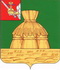 АДМИНИСТРАЦИЯ НИКОЛЬСКОГОМУНИЦИПАЛЬНОГО РАЙОНАПОСТАНОВЛЕНИЕ                            11.12.2019 года                                                                                     №1264 г. НикольскОб утверждении муниципальной программы «Социальная поддержка граждан Никольского муниципального района на 2020-2025 годы»В соответствии со статьей 179 Бюджетного кодекса Российской Федерации, Федеральным законом от 06.10.2003 года № 131-ФЗ «Об общих принципах организации местного самоуправления в Российской Федерации», Порядком разработки, реализации и оценки эффективности муниципальных программ Никольского муниципального района Вологодской области, утверждённым постановлением администрации Никольского муниципального района от 06 августа 2014 года № 831, в целях реализации Стратегии социально-экономического развития Никольского муниципального района Вологодской области  на период до 2030 года, утвержденной решением Представительного Собрания Никольского муниципального района Вологодской области   от 14.12.2018 года № 102, статьей 33 Устава Никольского муниципального района                     ПОСТАНОВЛЯЕТ:	1. Утвердить муниципальную программу «Социальная поддержка граждан Никольского муниципального района на 2020 -2025 годы» (Прилагается).	2. Признать утратившим силу с 01.01.2020 года постановления администрации Никольского муниципального района:- от 09.01.2017 года «Об утверждении муниципальной программы «Социальная поддержка граждан Никольского муниципального района на 2017-2020 годы»;- от 12.12.2017 года № 1126 «О внесении изменений в муниципальную программу «Социальная поддержка граждан Никольского муниципального района на 2017-2020 годы», утвержденную постановлением администрации Никольского муниципального района от 09.01.2017 года № 7;- от 20.02.2018 года № 162 «О внесении изменений в постановление администрации Никольского муниципального района от 12.12.2017 года № 1126»;- от 05.04.2018 года № 307 «О внесении изменений в муниципальную программу «Социальная поддержка граждан Никольского муниципального района на 2017-2020 годы»;- от 25.04.2018 года № 354  «О внесении изменений в постановление администрации Никольского муниципального района от 12.12.2017 года № 1126»;- от 19.09.2018 года № 742 «О внесении изменений в постановление администрации Никольского района от 09.01.2017 года № 7 «Об утверждении муниципальной программы «Социальная поддержка граждан Никольского муниципального района на 2017-2020 годы»;- от 07.12.2018 года № 1045 «О внесении изменений в муниципальную программу «Социальная поддержка граждан Никольского муниципального района на 2017-2020 годы», утвержденную постановлением администрации Никольского муниципального района  от 09.01.2017 года № 7;- от 25.03.2019 года № 248 «О внесении изменений в муниципальную программу «Социальная поддержка граждан Никольского муниципального района на 2017-2021 годы», утвержденную постановлением администрации Никольского муниципального района от 09.01.2017 года № 7; - от 10.06.2019 года № 474 «О внесении изменений в подпрограмму «Организация отдыха детей, их оздоровления и занятости в Никольском муниципальном районе на 2017-2021 годы» муниципальной программы «Социальная поддержка граждан Никольского муниципального района на 2017-2021 годы», утвержденной постановлением администрации Никольского муниципального района  от 09.01.2017 года № 7;- от 08.11.2019 года № 1109 «О внесении изменений в муниципальную программу «Социальная поддержка граждан Никольского муниципального района на 2017-2021 годы», утвержденную постановлением администрации Никольского муниципального района от 09.01.2017 года №7».	3. Контроль за выполнением настоящего постановления возложить на заместителя руководителя администрации Никольского муниципального района Игумнову Е.С.	4. Настоящее постановление вступает в силу после официального опубликования в районной газете «Авангард», но не ранее  01.01.2020 года, и подлежит размещению на официальном сайте администрации Никольского муниципального района в информационно-телекоммуникационной сети «Интернет».Руководитель администрации Никольского муниципального района                                                     А.Н. БаданинаУтверждено постановлением администрацииНикольского муниципального районаот  11.12.2019 года №1264             МУНИЦИПАЛЬНАЯ ПРОГРАММА«СОЦИАЛЬНАЯ ПОДДЕРЖКА ГРАЖДАН   НИКОЛЬСКОГО  МУНИЦИПАЛЬНОГО РАЙОНАНА 2020 - 2025 ГОДЫ»(ДАЛЕЕ – МУНИЦИПАЛЬНАЯ ПРОГРАММА)1. Паспорт муниципальной программы* в соответствии с планом мероприятий по реализации Стратегии социально-экономического развития Никольского муниципального района Вологодской области на период до 2030 года, утвержденного постановлением администрации Никольского муниципального района от 21.03.2019 года № 237.Раздел 1. Общая характеристика сферы реализации муниципальной программы.С 2020 года система социальной сферы представлена: Управление образования администрации Никольского муниципального района; Управление культуры администрации Никольского муниципального района; БУЗ ВО «Никольская центральная районная больница»  МБОУ ДО «Никольский ЦДО», МБУ «ДОЛ им. А.Я. Яшина», МБУК «Районный дом культуры», Бюджетное профессиональное  образовательное учреждение Вологодской области «Тотемский политехнический колледж».Социальная поддержка граждан представляет собой систему правовых, экономических, организационных и иных мер, гарантированных отдельным категориям населения, в соответствии с федеральным и областным законодательством.Раздел 2.  Цели,  задачи,  целевые показатели, основные ожидаемые конечные результаты муниципальной программы,  сроки и этапы ее реализации	Исходя из стратегических приоритетов целью  муниципальной программы является создание условий для комплексного развития системы социальной защиты населения в Никольском муниципальном районе.	Для достижения указанной цели предусматривается решение следующих задач, реализуемых в рамках мероприятий и подпрограмм, включенных в  муниципальную программу:- Осуществление и повышение эффективности государственной поддержки молодых и многодетных семей (4.1.4.3*);- Осуществление и повышение эффективности государственной поддержки малоимущих семей, имеющих детей, и семей с детьми, находящихся в трудной жизненной ситуации (4.1.4.4*);- Пропаганда традиционных семейно-нравственных ценностей, ориентированных на семью с детьми, и повышение роли семьи и ребенка в обществе (4.1.4.9*); Стимулирование индивидуального жилищного строительства в сельской местности путем предоставления бесплатных земельных участков (4.6.4.6*);- Обеспечение эффективности расходования бюджетных средств, в т.ч. осуществление исполнения расходного обязательства по выплате заработной платы работникам муниципальных учреждений;- Сохранение и развитие сети муниципальных загородных оздоровительных лагерей (загородных оздоровительных лагерей, осуществляющих свою деятельность на базе муниципального имущества), в которых проводятся мероприятия по сохранению и укреплению материально-технической базы.	Сведения о целевых показателях муниципальной программы представлены  в приложении № 1 к муниципальной программе. 	Методика расчета значений целевых показателей муниципальной программы приведена в приложении №  2 к муниципальной программе.	Реализация муниципальной программы позволит достичь следующих результатов:- Увеличение доли детей-сирот и детей, оставшихся без попечения родителей, переданных на воспитание в семьи граждан, из числа детей-сирот, детей, оставшихся без попечения родителей, выявленных за отчетный период, с 70,0 % в 2018 году до 77,0 % к 2025 году;- Увеличение доли детей в возрасте от 6 до 18 лет, охваченных организованными формами отдыха, оздоровления и занятости, от общего числа детей в возрасте от 6 до 18 лет, проживающих на территории района, с 73 %  в 2018 году до 79 % к 2025 году;- Увеличение доли населения, получившей жилые помещения и улучшившей жилищные условия, в общей численности населения, состоящего на учете в качестве нуждающегося в жилых помещениях с 7,0 % в 2018 году до 44,0 % к 2025 году; -Выполнение муниципального задания на оказание муниципальной услуги и выполнения работ муниципальными учреждениями к 2025 году;- Недопущение роста объема просроченной кредиторской задолженности по заработной плате и начислениям на выплаты по оплате труда работников муниципальных учреждений к общему объему расходов за год  к 2025 году;- Сохранение одного муниципального загородного оздоровительного лагеря (загородного оздоровительного лагеря, осуществляющего свою деятельность на базе муниципального имущества), в котором проводятся мероприятия по сохранению и укреплению материально-технической базы.	Сроки реализации муниципальной программы: 2020 - 2025 годы.Раздел 3. Информация о финансовом обеспечении реализации муниципальной программы за счет средств бюджета муниципального образования.	«Общий объем ассигнований на реализацию муниципальной программы   169325,0  тыс. рублей, в том числе по годам реализации:         2020 год -  26205,9  тыс. рублей;        2021 год - 28625,6 тыс. рублей;  2022 год -  28644,9 тыс. рублей; 2023 год -  28616,2 тыс. рублей 2024 год -  28616,2 тыс. рублей;       2025 год -  28616,2тыс. рублей. из них:  за счет средств районного бюджета -   39426,5 тыс. рублей, в том числе по годам реализации:2020 год  -  5856,6 тыс. рублей; 2021 год -  6675,4 тыс. рублей; 2022 год -  6709,3 тыс. рублей;2023 год -  6728,4 тыс. рублей;2024 год -  6728,4  тыс. рублей;2025 год -  6728,4 тыс. рублей- за счет средств областного бюджета — 126187,6 тыс. рублей, в том числе по годам реализации:2020 год - 19379,6 тыс. рублей; 2021 год -  21361,6 тыс. рублей; 2022 год -  21361,6  тыс. рублей;2023 год -  21361,6  тыс. рублей;2024 год -  21361,6  тыс. рублей;2025 год -  21361,6 тыс. рублей.- за счет средств федерального бюджета  - 3710,9 тыс. рублей, в том числе по годам реализации:2020 год - 969,7 тыс. рублей; 2021 год - 588,6 тыс. рублей; 2022 год - 574,0 тыс. рублей;2023 год - 526,2  тыс. рублей;2024 год -  526,2 тыс. рублей;2025 год -  526,2 тыс. рублей. Сведения о расходах районного бюджета на реализацию муниципальной программы представлены в приложении № 3 к муниципальной программе».Раздел № 4. Прогнозная (справочная) оценка объемов привлечения средств областного бюджета, бюджетов поселений района, организаций для реализации муниципальной программы.	Сведения о прогнозной (справочной) оценке объемов привлечения средств областного бюджета, бюджетов поселений района, организаций, в том числе организаций с государственным и муниципальным участием, общественных, научных и иных организаций, а также внебюджетных фондов представлены в приложении 4 к муниципальной программе. Раздел № 5. Общая характеристика подпрограмм муниципальной программы.	Муниципальная программа «Социальная поддержка граждан Никольского муниципального района на 2020-2025 годы» включает в себя  3  подпрограммы, содержащих основные мероприятия, направленные на решение поставленных задач.	В рамках муниципальной программы будут реализованы следующие подпрограммы:«Предоставление мер социальной поддержки отдельным категориям граждан»«Модернизация и развитие социального обслуживания»«Организация отдыха детей, их оздоровления и занятости в Никольском муниципальном районе на 2020-2025 годы»           Включение перечисленных подпрограмм в муниципальную программу связано с особенностями районной системы социальной защиты населения и соответствует целям и задачам муниципальной  программы.	Для каждой подпрограммы муниципальной программы сформулированы цели, задачи, целевые индикаторы, определены их целевые значения, составлен план мероприятий, реализация которых позволит достичь намеченные цели и решить соответствующие задачи. 1. «Предоставление мер социальной поддержкиотдельным категориям граждан».	Цель подпрограммы: повышение уровня жизни граждан- получателей мер социальной поддержки.	Задачи: обеспечение полного и своевременного предоставления мер социальной поддержки, предусмотренных федеральным, областным законодательством и муниципальными правовыми актами, отдельным категориям граждан.	Срок реализации: 2020-2025 г.2. « Модернизация и развитие социального обслуживания».	Основной целью подпрограммы 2 является качественное оказание социальных услуг отдельным категориям граждан с учетом критериев индивидуальной нуждаемости.	Для достижения поставленной цели требуется решение следующих задач:развитие сети организаций различных организационно-правовых форм и форм собственности, осуществляющих социальное обслуживание населения;повышение уровня социальной защищенности совершеннолетних недееспособных граждан, обеспечение их прав и законных интересов.	Сроки реализации подпрограммы 2:  2020 - 2025 годы.3. «Организация отдыха детей, их оздоровления и занятости в Никольском муниципальном районе на 2020-2025 г».	Цель: Обеспечение полноценного отдыха детей, их оздоровления и занятости в Никольском муниципальном районе	Задачи:сохранение уровня охвата детей, всеми формами отдыха, оздоровления и занятостисохранение уровня охвата детей, находящихся в трудной жизненной ситуации организованными формами отдыха и оздоровленияПроведение мероприятий по организации временного трудоустройства подростков в возрасте от 14 до 18 лет.Сроки реализации подпрограммы:  2020- 2025 годы.Раздел 6. Информация об участии в реализации муниципальной программы  организаций, в том числе организаций с государственным и муниципальным участием, общественных, научных и иных организаций, внебюджетных фондов.Участие в реализации муниципальной программы  организаций, в том числе организаций с государственным и муниципальным участием, общественных, научных и иных организаций, внебюджетных фондов не предусмотрено.Раздел 7. Информация об участии в реализации муниципальной программы поселений района.Участие в реализации муниципальной программы поселений района не предусмотрено.Приложение 1к муниципальной программеСведения о целевых показателях (индикаторах) муниципальной программы* При оценке эффективности муниципальной программы «0» принимать за «1».Приложение 2к муниципальной программеСведения о порядке сбора информации и методике расчета значений показателей (индикаторов) муниципальной  программыПриложение 3Финансовое обеспечение и перечень мероприятий муниципальной программы  за счет средств районного, областного и федерального  бюджетов, внебюджетных средствПриложение 4к муниципальной программеПрогнозная (справочная) оценка расходов средств  областного бюджета, федерального  и внебюджетных средств учреждений на реализацию целей программыПриложениек муниципальной  программеПОДПРОГРАММА«ПРЕДОСТАВЛЕНИЕ МЕР СОЦИАЛЬНОЙ ПОДДЕРЖКИ ОТДЕЛЬНЫМ КАТЕГОРИЯМ ГРАЖДАН»(далее — подпрограмма 1)1. Паспорт подпрограммы 1 муниципальной программы* в соответствии с планом мероприятий по реализации Стратегии социально-экономического развития Никольского муниципального района Вологодской области на период до 2030 года, утвержденного постановлением администрации Никольского муниципального района от 21.03.2019 года № 237.Раздел 1. Характеристика сферы реализации подпрограммы 1 муниципальной программы	Деятельность администрации Никольского муниципального района направлена на обеспечение полного и своевременного предоставления ежемесячных денежных выплат, компенсаций, пособий, на внедрение новых прогрессивных методов обслуживания получателей.	Проводятся мероприятия по совершенствованию системы социальной поддержки отдельных категорий граждан, своевременному внесению изменений в нормативные правовые акты  района. 	Данные факторы определяют своевременность и полноту охвата мерами социальной поддержки граждан, имеющих право на их получение.	Для реализации мероприятий по предоставлению мер социальной поддержки отдельным категориям граждан организована и проводится следующая работа:а) формируется и поддерживается в актуальном состоянии электронная база данных получателей мер социальной поддержки;б) разработаны и разрабатываются административные регламенты предоставления государственных (муниципальных) услуг;в) для упрощения порядка реализации государственных услуг во исполнение Федерального закона от 27 июля 2010 года № 210-ФЗ «Об организации предоставления государственных и муниципальных услуг» предусмотрен перевод части государственных услуг в электронный вид, используется система межведомственного взаимодействия;Предоставление мер социальной поддержки осуществляется преимущественно в денежной форме. 	Выплата денежных средств (пособия, ежемесячные денежные выплаты и компенсации, материальная помощь, иные социальные выплаты) осуществляется непосредственно получателю путем перечисления на личные счета в банках или доставки на дом.	Отдельные виды выплат, установленные федеральным законодательством (выплата почетным донорам и др.), ежегодно индексируются с учетом инфляции в соответствии с законодательством Российской Федерации.	Размеры ежемесячной денежной компенсации расходов на оплату жилого помещения и (или) коммунальных услуг, а также субсидий на оплату жилого помещения и коммунальных услуг будут ежегодно изменяться в связи с увеличением тарифов на жилищно-коммунальные услуги.	В период реализации подпрограммы 1 общая численность получателей социальных выплат составит более 9 тыс. человек ежегодно.	На протяжении нескольких лет государство принимает меры по планомерному повышению уровня жизни и материального обеспечения жителей страны, повышаются размеры пенсий, социальных выплат.	Но, несмотря на предпринимаемый комплекс мер, значительной части жителей района необходима дополнительная поддержка.	В 2016 году 1735 малоимущих семей и граждан, находящихся в трудной жизненной ситуации, получили различные виды государственной социальной помощи (единовременная материальная помощь, в том числе на условиях социального контракта, ежемесячное и ежеквартальное социальное пособие). Из областного бюджета на эти цели было направлено 2,8 млн. руб.	Среди получателей государственной социальной помощи 53 % составляют семьи с детьми, 10,7 % - пенсионеры, 13,8 % - инвалиды.	Малоимущие семьи, семьи, находящиеся в трудной жизненной ситуации, при выписке из родильного дома обеспечиваются средствами ухода за новорожденными детьми.	В целях улучшения демографической ситуации с 2012 года осуществляется выплата единовременной денежной выплаты на третьего или последующих детей в размере 100 тыс. рублей. С 1 января 2013 года в области предусмотрена новая ежемесячная денежная выплата малоимущим семьям на третьего и каждого последующего ребенка в размере прожиточного минимума детей, установленного законодательством области.Раздел 2. Цель, задачи, целевые  показатели (индикаторы) достижения целии решения задачи, основные ожидаемые конечные результаты,сроки и этапы реализации подпрограммы 1 муниципальной программы 	Целью подпрограммы 1 муниципальной программы является повышение уровня жизни граждан- получателей мер социальной поддержки.	Достижение цели подпрограммы 1 осуществляется путем решения следующих задач:- Стимулирование индивидуального жилищного строительства в сельской местности путем предоставления бесплатных земельных участков (4.6.4.6*);- Обеспечение предоставления мер социальной поддержки отдельным категориям граждан.	Сведения о целевых показателях (индикаторах) подпрограммы 1 приведены в приложении 1 к подпрограмме 1.	Методика расчета значений целевых индикаторов (показателей) подпрограммы 1 приведена в приложении 2 к подпрограмме 1.	В результате реализации подпрограммы 1 будет обеспечено достижение следующих результатов:- Увеличение доли населения, получившей жилые помещения и улучшившей жилищные условия, в общей численности населения, состоящего на учете в качестве нуждающегося в жилых помещениях с 7,0 % в 2018 году до 44,0 % к 2025 году (4.6.5.3*);- Увеличение доли граждан, получивших единовременную денежную выплату взамен предоставления земельного участка с 15 % в 2018 году до 60 % к 2025 году;- Сохранение доли граждан, получивших меры социальной поддержки, от общего числа граждан, обратившихся за их предоставлением на уровне 100 %  к 2025 году.	Сроки реализации подпрограммы 1: 2020 - 2025 годы.Раздел 3. Характеристика основных мероприятий и ведомственных целевых программ подпрограммы 1 муниципальной программы 	Подпрограмма 1 муниципальной программы  предусматривает  реализацию  следующих   основных  мероприятий:	Основное мероприятие 1.1 «Предоставление мер социальной поддержки отдельным категориям граждан».Цель мероприятия 1.1: обеспечение предоставления гарантированных согласно муниципальным нормативно-правовым актам мер социальной поддержки отдельных категорий граждан.В рамках мероприятия 1.1. планируется предоставление мер социальной поддержки отдельным категориям граждан района в соответствии с действующими  муниципальными нормативно-правовыми актами:Решение Представительного Собрания Никольского муниципального района от                       28.06.2010 года № 26 «О мерах социальной поддержки отдельным категориям граждан, проживающих и работающих в сельской местности»;В рамках мероприятия 1.1. планируется предоставление отдельным категориям граждан района следующих мер социальной поддержки:предоставление денежных компенсаций на оплату жилого помещения, отопления, освещения  отдельным категориям граждан.	Основное мероприятие 1.2 «Предоставление иных социальных выплат».-«Дополнительное материальное содержание лицам, имеющим звание «Почетный гражданин Никольского района».Цель мероприятия: поощрение граждан, внесших большой общественно значимый вклад в социально-экономическое, культурное развитие района, воспитание, просвещение, охрану здоровья людей, развитие местного самоуправления, в течение длительного времени проводившим активную общественную, благотворительную и иную деятельность, способствующую улучшению благосостояния жителей района и завоевавшим тем самым всеобщее уважение и благодарность.В рамках мероприятия  планируется предоставление дополнительного материального содержания лицам, имеющим звание «Почетный гражданин Никольского района» в соответствии с решением Представительного Собрания Никольского муниципального района от 22.08.2008 года № 60 «О внесении изменений в решение Комитета районного самоуправления от 13.07.1999 года № 28 «Об утверждении Положения о присвоении звания «Почетный гражданин Никольского района».-«Доплата к пенсии лицам, замещавшим муниципальные должности и должности муниципальной службы в органах местного самоуправления Никольского муниципального района».Цель мероприятия : обеспечение социальных гарантий лицам, замещавшим должность главы Никольского муниципального района, муниципальные должности и должности муниципальной службы в органах местного самоуправления Никольского муниципального района.В рамках мероприятия планируется обеспечение публичных нормативных обязательств в виде доплаты к пенсии лицам, замещавшим должность Главы Никольского муниципального района, муниципальные должности муниципальной службы в органах местного самоуправления Никольского муниципального района в соответствии с действующими муниципальными нормативно-правовыми актами:решения Представительного Собрания Никольского муниципального района от 25.06.2008 года № 36 «О доплате к пенсии лицам, замещавшим должность Главы Никольского муниципального района»; от 25.06.2008 года № 37 «О доплате к пенсии лицам, замещавшим муниципальные должности и должности муниципальной службы в органах местного самоуправления Никольского муниципального района».- «Реализация мероприятий по обеспечению жильем молодых семей».Цель мероприятия:  оказание поддержки в решении жилищной проблемы молодым семьям, признанным в установленном порядке нуждающимися в улучшении жилищных условий.В рамках мероприятия  планируется: 	организация учета молодых семей – участников подпрограммы «Обеспечение жильем молодых семей»;признание молодой семьи имеющей достаточные доходы, позволяющие получить кредит, либо иные денежные средства для оплаты расчетной стоимости жилья в части, превышающей размер предоставляемой социальной выплаты;формирование, утверждение и представление сводных списков молодых семей - претендентов на получение социальной выплаты в планируемом году, ежегодно в установленные сроки;внесение изменений в утвержденные списки молодых семей - претендентов на получение социальной выплаты в планируемом году в случае, если молодые семьи - претенденты на получение социальной выплаты в течение срока действия свидетельства отказались от получения социальной выплаты на приобретение жилья или по иным причинам не смогли воспользоваться данной социальной выплатой;определение ежегодно объема бюджетных ассигнований, выделяемых из бюджета района на реализацию данного Мероприятия;выдача молодым семьям в установленном порядке свидетельств на приобретение (строительство) жилья исходя из объемов бюджетных ассигнований, предусмотренных на эти цели в местном бюджете и субсидий из областного и федерального бюджетов;предоставление молодым семьям, нуждающимся в улучшении жилищных условий, социальных выплат в соответствии с действующим законодательством.1.4.4. «Обеспечение жильем отдельных категорий граждан, установленных Федеральным законом от 12 января 1995 года № 5-ФЗ «О ветеранах», в соответствии с Указом Президента Российской Федерации от 7 мая 2008 года № 714 «Об обеспечении жильем ветеранов Великой Отечественной войны 1941 – 1945 годов».Цель мероприятия: предоставление мер социальной поддержки по обеспечению жильем за счет средств федерального бюджета следующих категорий граждан:инвалиды Великой Отечественной войны;участники Великой Отечественной войны, в том числе военнослужащие, проходившие военную службу в воинских частях, учреждениях, военно-учебных заведениях, не входивших в состав действующей армии, в период с 22 июня 1941 года по 3 сентября 1945 года не менее шести месяцев, военнослужащие, награжденные орденами или медалями СССР за службу в указанный период;лица, работавшие в период Великой Отечественной войны на объектах противовоздушной обороны, местной противовоздушной обороны, строительстве оборонительных сооружений, военно-морских баз, аэродромов и других военных объектов в пределах тыловых границ действующих фронтов, операционных зон действующих флотов, на прифронтовых участках железных и автомобильных дорог, а также члены экипажей судов транспортного флота, интернированные в начале Великой Отечественной войны в портах других государств;лица, награжденные знаком "Жителю блокадного Ленинграда";члены семей погибших (умерших) инвалидов Великой Отечественной войны и участников Великой Отечественной войны, члены семей погибших в Великой Отечественной войне лиц из числа личного состава групп самозащиты объектовых и аварийных команд местной противовоздушной обороны, а также члены семей погибших работников госпиталей и больниц города Ленинграда;бывшие несовершеннолетние узники концлагерей, гетто, других мест принудительного содержания, созданных фашистами и их союзниками в период Второй мировой войны.В рамках мероприятия планируется:ведение учета отдельных категорий граждан, в качестве нуждающихся в жилых помещениях, установленных Федеральным законом от 12 января 1995 года № 5-ФЗ «О ветеранах», формирование сводного по району списка граждан;направление гражданам письменные уведомления о включении в список и праве выбора способа обеспечения их жильем в соответствии с Федеральным законом «О ветеранах»;выдача гражданину в установленном порядке свидетельства о предоставлении единовременной денежной выплаты на строительство или приобретение жилого помещения, установленной Федеральным законом «О ветеранах», исходя из объемов субсидий из федерального бюджета;предоставление единовременной выплаты гражданину в безналичной форме путем зачисления средств на именной лицевой блокированный счет.	Основное мероприятие 1.3 «Реализация регионального проекта «Финансовая поддержка семей при рождении детей» в части организации и предоставления денежной выплаты взамен предоставления земельного участка гражданам, имеющих трех и более детей».	 Мероприятие 1.3.1. «Осуществление отдельных государственных полномочий в соответствии с законом области «О наделении органов местного самоуправления отдельными государственными полномочиями по предоставлению единовременной денежной выплаты взамен предоставления земельного участка  гражданам, имеющих трех или более детей»Цель мероприятия предоставление единовременной денежной выплаты взамен земельного участка  гражданам, имеющих трех и более детей.По состоянию на 01.10.2018 года на учете в качестве лиц, имеющих право на предоставление земельных участков для индивидуального жилищного строительства в собственность бесплатно, в уполномоченных органах стояло 350 граждан, из них право на получение земель бесплатно реализовал 130 гражданин. Показатель обеспеченности многодетных семей земельными участками для индивидуального строительства  составляет 27,14 %. В рамках мероприятия планируется увеличение возможности получения земель в бесплатное пользование семьям, имеющим трех и более детей, либо взамен получение единовременной денежной выплаты, что в 2019 году может составить 41%, к 2023 -51%, к 2025 -61% .Раздел 4.    Финансовое обеспечение реализации основных мероприятий  средств,необходимых для реализации подпрограммы 1 муниципальной программы 		«Общий объем бюджетных ассигнований на реализацию подпрограммы 1 составляет     130646,5  тыс. рублей: 2020 год - 19948,7  тыс. рублей;2021 год - 22197,9   тыс. рублей;2022 год - 22176,8  тыс. рублей;2023 год - 22107,7 тыс. рублей;2024 год  - 22107,7 тыс. рублей;2025 год - 22107,7 тыс. рублей.из них: за счет средств районного бюджета - 18075,0  тыс. рублей, в том числе по годам:2020 год - 2903,9 тыс. рублей;2021 год - 3052,2   тыс. рублей;2022 год - 3045,7  тыс. рублей;2023 год - 3024,4 тыс. рублей2024 год - 3024,4 тыс. рублей;2025 год - 3024,4 тыс. рублей.- за счет средств областного бюджета — 108860,6 тыс. рублей, в том числе  по годам:2020 год -  16075,1 тыс. рублей;2021 год -  18557,1  тыс. рублей;2022 год -  18557,1 тыс. рублей;2023 год -  18557,1 тыс. рублей;2024 год -  18557,1 тыс. рублей;2025 год -  18557,1 тыс. рублей. - за счет средств федерального бюджета — 3710,9 тыс. рублей, в том числе по годам реализации:2020 год - 969,7 тыс. рублей; 2021 год -  588,6 тыс. рублей; 2022 год -  574,0 тыс. рублей;2023 год -  526,2  тыс. рублей;2024 год -   526,2 тыс. рублей;2025 год  -   526,2 тыс. рублей. 	 Сведения о доходах районного бюджета необходимых для реализации подпрограммы 1 муниципальной программы представлены в приложении № 3 к подпрограмме 1 муниципальной программы».Раздел 5 . Прогнозная (справочная) оценка объемов привлечения средств областного бюджета, бюджетов поселений района, организаций для реализации подпрограммы 1 муниципальной программы Сведения о прогнозной (справочной) оценке объемов привлечения средств областного бюджета, бюджетов поселений района, организаций, в том числе организаций с государственным и муниципальным участием, общественных, научных и иных организаций, а также внебюджетных фондов представлены в приложении 4 к подпрограмме 1  муниципальной программы.Раздел 6. Характеристика мер правового регулирования. Меры правового регулирования в сфере реализации подпрограммы 1 муниципальной программы не планируются.Раздел 7. Прогноз сводных показателей муниципальных заданий на оказаниемуниципальных услуг (выполнение работ) муниципальными учреждениями.Выполнение муниципальных заданий на оказание услуг физическим и (или)  юридическим лицам по годам реализации подпрограммы 1 не предусматривается.Раздел 8.  Информация об инвестиционных проектах, реализуемых в рамках подпрограммы.Исполнение инвестиционных проектов за счет средств районного бюджета и внебюджетных средств не планируется.Раздел 9. Информация в реализации подпрограммы  организаций с государственным и муниципальным участием, общественных, научных и иных организаций, внебюджетных фондов.Участие организаций с государственным и муниципальным участием, общественных, научных и иных организаций, внебюджетных фондов в реализации подпрограммы 1 муниципальной программы не планируется.Раздел 10. Сведения об участии органов местного самоуправления поселений муниципального образования в реализации подпрограммы.Участие органов местного самоуправления поселений муниципального образования в реализации подпрограммы 1 муниципальной программы  не планируется.Приложение 1к подпрограмме 1 муниципальной программыСведения о целевых показателях (индикаторах) подпрограммы 1 муниципальной программы Приложение 2к подпрограмме 1 муниципальной программы Сведения о порядке сбора информации и методикерасчета значений показателей (индикаторов) подпрограммы 1 муниципальной программы Приложение 3Финансовое обеспечение и перечень мероприятий подпрограммы 1  муниципальной программы за счет средств районного, областного и федерального  бюджетовПриложение 4к подпрограмме 1 муниципальной программыПрогнозная (справочная) оценка расходов  областного и федерального бюджетовна реализацию целей подпрограммы 1 муниципальной программыПОДПРОГРАММА 2«Модернизация и развитие социального обслуживания»(далее - подпрограмма 2)1. Паспорт подпрограммы 2 муниципальной программы* в соответствии с планом мероприятий по реализации Стратегии социально-экономического развития Никольского муниципального района Вологодской области на период до 2030 года, утвержденного постановлением администрации Никольского муниципального района от 21.03.2019 года № 237.Раздел 1. Общая характеристика сферы реализации подпрограммы 2 муниципальной программы 	Реализация мероприятий муниципальной программы осуществляется в рамках исполнения отдельных государственных полномочий в соответствии с законами области от 17.12.2007 № 1718-ОЗ «О наделении органов местного самоуправления отдельными государственными полномочиями в сфере социальной защиты населения области» и от 17.12.2007 № 1720-ОЗ «О наделении органов местного самоуправления отдельными государственными полномочиями по организации и осуществлению деятельности по опеке и попечительству и по социальной поддержке детей-сирот и детей, оставшихся без попечения родителей (за исключением детей, обучающихся в федеральных образовательных учреждениях), лиц из числа детей указанных категорий», а также дополнительных мер социальной поддержки гражданам в соответствии с нормативными актами Никольского муниципального района .	В Никольском муниципальном районе проживает 133 ребенка из категории детей-сирот, детей оставшихся без попечения родителей в 93 замещающих семьях. Рост детей оставшихся без попечения родителей и находящихся под опекой увеличивается	В настоящее время значительное внимание уделяется развитию семейного устройства детей-сирот и детей, оставшихся без попечения родителей, поддержке опекунских, приемных семей, семей усыновителей. Вместе с тем, ежегодно выявляются десятки новых социальных сирот, и большая часть бюджетных средств в системе защиты детства тратится на их содержание. Остается высоким число детей, воспитывающихся в интернатных условиях.	Основной источник социального сиротства - неблагополучные семьи, в которых нарушаются права детей. К сожалению, основным способом защиты их прав по-прежнему остается отобрание ребенка, при этом лишение родительских прав выступает как основная мера, применяемая в работе с родителями.	Очевидно, что справиться с проблемой сиротства невозможно, только лишь устраивая детей в замещающие семьи. Необходимо организовать планомерную, комплексную профилактическую работу с неблагополучными семьями (семьями в социально опасном положении, семьями, воспитывающими детей в трудной жизненной ситуации), направленную на восстановление семьи, обеспечение в ней условий для соблюдения прав ребенка. Таким образом, профилактика социального сиротства – часть необходимой деятельности по защите прав детей.	Таким образом, приоритетным направлением в деятельности по защите прав детей в нынешней ситуации становится своевременное выявление и коррекция проблем семей на ранней стадии семейного неблагополучия и организация профилактической работы с семьями и детьми.	В соответствии со статьей 56 Семейного Кодекса РФ, принятие необходимых мер по защите прав и законных интересов ребенка, при получении сведений об их нарушении, входит в обязанности органов опеки и попечительства. Объектом данной работы являются дети, еще не лишившиеся родительского попечения, но нуждающиеся в помощи государства. Соответствующие полномочия органов опеки и попечительства, механизмы организации и осуществления профилактической и реабилитационной работы с семьями и детьми, взаимодействия органов опеки и попечительства с различными социальными службами закреплены на муниципальном уровне.	Профилактика социального сиротства, как приоритет государственной социальной политики реализует комплексные модели профилактики, осуществляющиеся в действующей системе защиты детства изменения 2-х типов:внедрение новых механизмов управления;переориентация деятельности социальных служб на оказание профилактических услуг, внедрение инновационных услуг и обновление методического инструментария специалистов.	Необходимость модернизации управления в системе защиты детства обусловлена особенностями семей группы риска по социальному сиротству. Недостаточно просто ввести блок профилактических услуг в деятельность учреждений. Семьи и дети группы риска по социальному сиротству, в силу своих особенностей, не смогут получить эти услуги. Такие семьи не мотивированы обращаться за услугами, не привержены к систематическому получению помощи или лечения вне выстраивания особых «помогающих» отношений. Вместе с тем, существующая система социального обслуживания не имеет развитых механизмов повышения доступности услуг для таких сложных, специфических категорий семей. В профилактике социального сиротства необходимо использовать такие организационно-управленческие механизмы, которые, с одной стороны, обеспечат доступность внедряемых услуг для семьи и детей, с другой стороны, максимально обеспечат эффективность деятельности по защите прав детей.Раздел 2. Цель, задачи и целевые показатели (индикаторы) достижения цели и решения задач, основные ожидаемые конечные результаты, сроки и этапы реализации подпрограммы 2муниципальной программы 	Целью подпрограммы 2 муниципальной программы является качественное оказание социальных услуг отдельным категориям граждан с учетом критериев индивидуальной нуждаемости.Для достижения поставленной цели требуется решение следующих задач:- Повышение уровня социальной защищенности совершеннолетних недееспособных граждан, обеспечение их прав и законных интересов;- Осуществление и повышение эффективности государственной поддержки малоимущих семей, имеющих детей, и семей с детьми, находящихся в трудной жизненной ситуации (4.1.4.4*).	Сведения о целевых показателях (индикаторах) подпрограммы 2 представлены в приложении 1 к подпрограмме 2 муниципальной программы.	Методика расчета значений целевых индикаторов (показателей) подпрограммы 2 приведена в приложении 2 к подпрограмме 2 муниципальной программы.Реализация подпрограммы 2 муниципальной программы позволит достичь  следующих результатов:- Увеличение доли детей-сирот и детей, оставшихся без попечения родителей, переданных на воспитание в семьи граждан, из числа детей-сирот, детей, оставшихся без попечения родителей, выявленных за отчетный период, с 70,0 %  в 2018 году до 77,0 % к 2025 году (4.1.5.3*);- Увеличение доли совершеннолетних недееспособных граждан, переданных под опеку физических лиц от общего числа совершеннолетних недееспособных граждан, проживающих вне стационарных учреждений с 90 % в 2018 года до 97 % к 2025 году.Сроки реализации подпрограммы 2 муниципальной программы:  2020 - 2025 годы.Раздел 3. Характеристика основных мероприятий подпрограммы 2муниципальной программыДля достижения цели и решения задач подпрограммы 2 необходимо реализовать ряд основных мероприятий. Основное мероприятие 2.1 «Организация и осуществление деятельности по опеке и попечительству в отношении совершеннолетних граждан и в отношении несовершеннолетних граждан».Цель мероприятия: осуществление опеки и попечительства в отношении совершеннолетних недееспособных граждан и в отношении несовершеннолетних граждан .В рамках осуществления данного мероприятия планируется обеспечение организации и осуществления администрацией Никольского муниципального района деятельности по опеке и попечительству в отношении совершеннолетних граждан и в отношении несовершеннолетних граждан:- получение субвенций областного бюджета администрацией Никольского муниципального района для выплаты вознаграждения опекунам недееспособных совершеннолетних граждан в соответствии с законом области от 17 декабря 2007 года № 1720-ОЗ «О наделении органов местного самоуправления отдельными государственными полномочиями по организации и осуществлению деятельности по опеке и попечительству и по социальной поддержке детей-сирот и детей, оставшихся без попечения родителей»;- получение субвенций областного бюджета администрацией Никольского муниципального района для выплаты по социальной поддержке несовершеннолетних граждан в соответствии с законом области от 17 декабря 2007 года № 1720-ОЗ «О наделении органов местного самоуправления отдельными государственными полномочиями по организации и осуществлению деятельности по опеке и попечительству и по социальной поддержке детей-сирот и детей, оставшихся без попечения родителей»;- получение субвенций областного бюджета администрацией Никольского муниципального района для осуществления ими полномочий по опеке и попечительству, в соответствии с законом области от 17 декабря 2007 года № 1720-ОЗ «О наделении органов местного самоуправления отдельными государственными полномочиями по организации и осуществлению деятельности по опеке и попечительству и по социальной поддержке детей-сирот и детей, оставшихся без попечения родителей»Раздел 4. Информация о финансовом обеспечении подпрограммы за счет средств бюджета муниципального образования	Общий объем ассигнований на реализацию подпрограммы 2 муниципальной программы  составляет 7827,0 тыс. рублей, за счет средств областного бюджета – 7827,0 тыс. рублей, в том числе по годам реализации:2020 год – 1304,5 тыс. рублей;2021 год – 1304,5 тыс. рублей;2022 год – 1304,5 тыс. рублей;2023 год — 1304,5 тыс. рублей;2024 год — 1304,5 тыс. рублей;2025 год — 1304,5 тыс. рублей.из них: за счет средств областного бюджета — 7827,0 тыс. рублей, в том числе по годам:2020 год – 1304,5 тыс. рублей;2021 год – 1304,5 тыс. рублей;2022 год –   1304,5 тыс. рублей;2023 год — 1304,5 тыс. рублей;2024 год — 1304,5 тыс. рублей;2025 год — 1304,5 тыс. рублей.	Сведения о доходах районного бюджета необходимых для реализации подпрограммы 2 муниципальной программы представлены в приложении № 3 к подпрограмме 2 муниципальной программы.	Прогнозная (справочная) оценка расходов средств областного бюджета и внебюджетных средств учреждений на реализацию целей подпрограммы 2 приведена в приложении 4 к подпрограмме 2.	Раздел 5. Прогнозная (справочная ) оценка объемов привлечения средств областного бюджета, бюджетов поселений района, организаций для реализации подпрограммыПривлечение средств областного бюджета, бюджетов поселений района, организаций, в том числе организаций с государственным и муниципальным участием, общественных, научных и иных  организаций, а также внебюджетных фондов, представлены в приложении 4 к подпрограмме 2 муниципальной программы.Раздел 6. Характеристика мер правового регулированияМеры правового регулирования в сфере подпрограммы 2 муниципальной программы не  планируются.Раздел 7. Прогноз сводных показателей муниципальных заданий на оказаниемуниципальных услуг (выполнение работ) муниципальными учреждениямиВыполнение муниципальных заданий на оказание услуг физическим и (или)  юридическим лицам по годам реализации подпрограммы 1 не предусматривается.Раздел 8.  Информация об инвестиционных проектах, реализуемых в рамках подпрограммыРеализация инвестиционных проектов в рамках подпрограммы 2 муниципальной программы не планируется.Раздел 9. Информация об участии в реализации подпрограммы  муниципальной программы организаций с государственным и муниципальным участием, общественных, научных и иных организаций, внебюджетных фондовИнформация об участии в реализации подпрограммы 2 муниципальной программы организаций с государственным и муниципальным участием, общественных, научных и иных организаций, внебюджетных фондов представлена в приложении 3 к подпрограмме 2.Раздел 10. Сведения об участии органов местного самоуправления поселений муниципального образования в реализации подпрограммы 2 муниципальной программы Участие органов местного самоуправления поселений муниципального образования в реализации подпрограммы 2 муниципальной программы не планируется.Приложение 1к подпрограмме 2 муниципальной программыСведения о целевых показателях (индикаторах) подпрограммы 2 муниципальной программыПриложение 2к подпрограмме 2 муниципальной программеСведения о порядке сбора информации и методике расчета целевых показателей подпрограммы 2 муниципальной программыПриложение 3к подпрограмме 2 муниципальной программыФинансовое обеспечение реализации мероприятий подпрограммы 2  муниципальной программыза счет средств областного бюджета и внебюджетных средств учрежденийПриложение 4к подпрограмме 2 муниципальной программыПрогнозная (справочная) оценка расходов средств  областного бюджета и внебюджетных средствучреждений на реализацию целей подпрограммы 2 муниципальной программы ПОДПРОГРАММА 3 «Организация отдыха детей, их оздоровления и занятости вНикольском муниципальном районе на 2020 - 2025 годы»(далее - подпрограмма 3)1. Паспорт подпрограммы 3 муниципальной программы * в соответствии с планом мероприятий по реализации Стратегии социально-экономического развития Никольского муниципального района Вологодской области на период до 2030 года, утвержденного постановлением администрации Никольского муниципального района от 21.03.2019 года № 237.Раздел 1. Общая характеристика сферы реализации подпрограммы 3 муниципальной программы	 Организация отдыха  и оздоровления детей  является приоритетным направлением социальной политики Никольского муниципального района  в отношении семьи и детей и  строится  на принципах предоставления равных прав и возможностей  для каждого ребенка на отдых и оздоровление, оказания адресной помощи социально незащищенным категориям детей.                 На 1 января 2019 года в Никольском муниципальном районе  проживает 2577 детей в возрасте от 6 до 18 лет, в том числе : 2114 — дети, находящиеся в трудной жизненной ситуации, из них : 50- дети-сироты, 60 — дети, оставшиеся  без попечения родителей, 64- дети- инвалиды, 53 — дети с ограниченными возможностями здоровья, 29 — дети, проживающие в семьях, находящихся в социально-опасном положении, 1858  - дети, проживающие в малоимущих семьях.               На территории Никольского муниципального  района в 2018 году работал один  загородный оздоровительный лагерь  МБУ «ДОЛ им. А.Я. Яшина» вместимостью по  104 человека в летние смены и по 40 человек в весеннюю, осеннюю и зимнюю смены  и  17  лагерей   дневного пребывания детей  на базе  12 школ района,  2 детских садов, МБОУ ДО «Никольский ЦДО», МБОУ ДОД «Никольская ДЮСШ», БУ СО ВО «КЦСОН Никольского района».            За период оздоровительной кампании 2018 года    	различными формами отдыха и оздоровления были охвачены более 6815 человек, из них направлены в :-в  загородные оздоровительные лагеря -  215 чел.,-в санаторно-оздоровительные детские лагеря ( в т.ч.  по путевкам Департамента здравоохранения)- 58 чел.,- в  оздоровительные лагеря с дневным пребыванием детей — 799 чел.,-  в малозатратных формах отдыха и оздоровления детей  приняли участие более  - 5497 чел,  в том числе: экскурсии — 2456 чел.,туристический слет - 86 чел. , православно  эколого-краеведческая экспедиция — 20 чел, соревнования — 2120чел., отдых с родителями — 753 чел., иные мероприятия — 62 чел.	Развивается новая форма отдыха детей и их оздоровления -  палаточный лагерь  на базе МБУ «ДОЛ им А.Я.Яшина» ( в летний период 2018 года отдохнул 41 ребенок).          Организация отдыха детей, их оздоровления и занятости является одной из эффективных форм профилактики безнадзорности и правонарушений несовершеннолетних.          Мероприятия по организации трудоустройства несовершеннолетних граждан в возрасте от 14 до 18 лет  в свободное от учебы время приобретают особо значимый характер, являются необходимыми и востребованными для большинства  подростков, особенно для детей, оказавшихся в трудной жизненной ситуации, в том числе проживающих в сельской местности.	Организация занятости подростков в свободное от учебы время позволяет не только приобщить их к труду, но и вовремя предупредить различные ассоциальные явления, снизить социальную напряженность, оказать благоприятное воздействие на формирование характера, нравственных устоев, моральных качеств детей. В 2018 году  организованной занятостью охвачены более 205 человек, в том числе в лагере труда и отдыха — 12 человек. Для организации занятости несовершеннолетних граждан привлекаются средства не только муниципального и областного бюджетов, но и средства работодателей.	Благодаря принятию настоящей подпрограммы средства областного и районного бюджета будут направлены на   сохранение и развитие загородного оздоровительного лагеря МБУ «ДОЛ им А.Я.Яшина», создание условий для беспрепятственного доступа детей-инвалидов и детей с ограниченными возможностями здоровья к местам отдыха, обеспечение спортивным и иным необходимым оборудованием детских оздоровительных лагерей с дневным пребыванием детей, развитие и совершенствование различных форм отдыха. Это позволит эффективнее проводить оздоровительные мероприятия, значительно снизить количество детей, состоящих на учете в учреждениях здравоохранения, улучшить условия проживания детей в соответствии с требованиями санитарных правил, сохранить охват детей, проживающих в районе, отдыхом, оздоровлением и занятостью на уровне 2018 года, использовать базу оздоровительных учреждений для проведения профильных лагерей, слетов и фестивалей, районных мероприятий, туров выходного дня,  а также организации семейного отдыха.  Раздел 2.  Цели, задачи, целевые индикаторы и показатели, основные ожидаемые конечные результаты  подпрограммы 3 муниципальной программы, сроки и этапы реализации  подпрограммы   муниципальной программы	Целью подпрограммы 3 муниципальной программы является создание условий для полноценного отдыха детей, их оздоровления и занятости в Никольском муниципальном районе.	Подпрограмма 3 предусматривает решение следующих задач:- Создание условий для повышения доступности, качества и безопасности отдыха, оздоровления и занятости детей (4.2.4.23*);- Обеспечение эффективности расходования бюджетных средств, в т.ч. осуществление исполнения расходного обязательства по выплате заработной платы работникам муниципальных учреждений;-Проведение мероприятий по организации временного трудоустройства  несовершеннолетних граждан в возрасте от 14 до 18 лет в свободное от учебы время;- Сохранение и развитие сети муниципальных загородных оздоровительных лагерей (загородных оздоровительных лагерей, осуществляющих свою деятельность на базе муниципального имущества), в которых проводятся мероприятия по сохранению и укреплению материально-технической базы.	Реализация мероприятий, о предусмотренных подпрограммой 3 муниципальной программы, позволит достичь следующих результатов:- Увеличение доли детей в возрасте от 6 до 18 лет, охваченных организованными формами отдыха, оздоровления и занятости, от общего числа детей в возрасте от 6 до 18 лет, проживающих на территории района, с 73 %  в 2018 году до 79 % к 2025 году (4.2.5.6*); - Выполнение муниципального задания на оказание муниципальной услуги и выполнения работ муниципальными учреждениями, к 2025 году на 100%;- Недопущение роста отношения объема просроченной кредиторской задолженности по заработной плате и начислениям на выплаты по оплате труда работников муниципальных учреждений к общему объему расходов за год (%), к 2025  году;-  Увеличение количества несовершеннолетних граждан в возрасте от 14 до 18 лет временно трудоустроенных в свободное от учебы время от общего количества несовершеннолетних  граждан в возрасте от 14 до 18 лет, со 160 человек в 2018 году до 167 к 2025 году;- Сохранение одного муниципального загородного оздоровительного лагеря (загородного оздоровительного лагеря, осуществляющего свою деятельность на базе муниципального имущества), в котором проводятся мероприятия по сохранению и укреплению материально-технической базы.	Сведения о целевых показателях подпрограммы 3 муниципальной программы представлены в приложении № 1 к  подпрограмме 3 муниципальной программы.	Методика расчета значений целевых показателей  подпрограммы 3 муниципальной программы приведена в приложении  № 2  подпрограмме 3 муниципальной программы.	Сроки реализации подпрограммы: 2020-2025 годы.Раздел 3.  Характеристика основных мероприятий подпрограммы 3 муниципальной программы 	Мероприятие 3.1 «Сохранение уровня охвата детей всеми формами отдыха, оздоровления и занятости».Цель мероприятия: организация отдыха, оздоровления и занятости детей в каникулярное время, профилактика безнадзорности несовершеннолетних.	В рамках данного мероприятия планируется разработка проекта Постановления администрации Никольского муниципального района «Об организации и обеспечении отдыха,  оздоровления и занятости детей  в Никольском  муниципальном районе» согласно которому планируется оздоровление детей в загородном и дневных лагерях, развитие малоазатратных форм отдыха детей (слеты, экспедиции, соревнования, отдых с родителями и т. д.)	Мероприятие 3.2. «Организация временного трудоустройства несовершеннолетних граждан в возрасте от 14 до18 лет в свободное от учебы время». Цель мероприятия: содействие занятости  несовершеннолетних граждан в возрасте  от 14 до 18 лет  в свободное от учебы время. В рамках данного мероприятия планируется организация трудовых  бригад , лагеря труда и отдыха.	Мероприятие  3.3. «Проведение районного этапа областного смотра-конкурса деятельности организаций отдыха детей и их оздоровления  «Горизонты лета», участие в областном смотре- конкурсе». Цель мероприятия: развитие новых форм организации детского отдыха и оздоровления. Ежегодное подведение итогов работы оздоровительных учреждений.	В рамках проведения данного мероприятия планируется разработка Постановления и Положения о проведении районного этапа областного смотра- конкурса деятельности организаций отдыха детей и их оздоровления  «Горизонты лета». Работы участников районного этапа смотра-конкурса «Горизонты лета», занявшие 1 место будут направлены на областной смотр- конкурс.Раздел 4. Финансовое обеспечение реализации основных мероприятий подпрограммы 3 муниципальной программы за счет средств районного и областного   бюджетов«Для реализации подпрограммы 3 муниципальной программы необходимы средства в сумме  30851,5   тыс. рублей:2020 год  - 4952,7 тыс. рублей;2021 год - 5123,2 тыс. рублей;2022 год -  5163,6 тыс. рублей;2023 год -  5204,0 тыс. рублей;2024 год -  5204,0 тыс. рублей;2025 год -  5204,0  тыс. рублей.- объем средств районного бюджета,  необходимых для реализации подпрограммы 3 муниципальной программы, составляет 21351,5 тыс. рублей, в том числе по годам реализации:2020 год  - 2952,7 тыс. рублей;2021 год - 3623,2 тыс. рублей;2022 год -  3663,6 тыс. рублей;2023 год - 3704,0 тыс. рублей;2024 год - 3704,0 тыс. рублей;2025 год - 3704,0  тыс. рублей.-  объем средств областного бюджета, необходимых для реализации подпрограммы 3 муниципальной программы составляет 9500,0  тыс. рублей, в том числе по годам реализации:2020 год - 2000,0 тыс. рублей;2021 год - 1500,0 тыс. рублей;2022 год - 1500,0 тыс. рублей;2023 год - 1500,0 тыс. рублей;2024 год - 1500,0 тыс. рублей;2025 год - 1500,0 тыс. рублей.	Сведения о расходах районного и областного   бюджетов на реализацию подпрограммы  3 муниципальной программы представлены в приложении № 3 к  подпрограмме 3 муниципальной программы».      Раздел  5. Прогнозная (справочная) оценка привлечения средств областного, федерального бюджетов,  организаций и родителей  для  реализации  подпрограммы 3 муниципальной программы	Сведения о прогнозной (справочной) оценке объемов привлечения средств областного, федерального бюджетов, организаций и родителей  представлены в Приложении № 4 к  подпрограмме 3 муниципальной программы.  Раздел 6. Характеристика мер правового регулирования.	Сведения об основных мерах правового регулирования в сфере реализации  подпрограммы3 муниципальной программы приведены в приложении № 5 к подпрограмме  3 муниципальной программы. Раздел 7. Прогноз сводных показателей  муниципальных заданий на оказание.Выполнение  муниципальных заданий на оказание услуг физическим и (или) юридическим лицам по годам реализации подпрограммы 3 муниципальной программы не предусматривается.Раздел 8. Информация об инвестиционных проектах,реализуемых в рамках подпрограммы 3 муниципальной программы.Инвестиционных проектов подпрограмма 3 муниципальной программы не имеет.           Раздел  9. Информация об участии в реализации подпрограммы  3 муниципальной программы организаций  с государственным и муниципальным участием, общественных, научных и иных организаций, внебюджетных фондов.	В реализации подпрограммы  3 муниципальной программы участие организаций с государственным и муниципальным участием, общественных, научных и иных организаций, внебюджетных фондов не предусмотрено.             Раздел 10.  Сведения об участии  органов местного самоуправления поселений муниципального образования в реализации  подпрограммы муниципальной  программы .	Участие    органов местного самоуправления поселений муниципального образования в реализации  подпрограммы 3 муниципальной  программы  не предусмотрено.Приложение № 1к подпрограмме 3 муниципальной программыСведенияо целевых показателях(индикаторах)  подпрограммы  3 муниципальной программы- При оценке эффективности муниципальной программы «0» принимать за «1».Приложение № 2к подпрограмме  3 муниципальной программе Сведения о порядке сбора информации иметодике  расчета  целевых показателей  подпрограммы  3 муниципальной программыПриложение № 3Финансовое обеспечение подпрограммы 3  муниципальной программы за счет средств районного бюджетаПриложение №4к подпрограмме 3 муниципальной программыПривлечения средств областного бюджетана реализацию целей  подпрограммы 3 муниципальной программыПриложение № 5к подпрограмме 3 муниципальной программыСведения об основных мерах правового регулированияв сфере реализации муниципальной программыОтветственный исполнительпрограммыАдминистрация  Никольского муниципального районаСоисполнители муниципальной программыУправление образования администрации Никольского муниципального района;Отдел по муниципальному хозяйству, строительству, градостроительной деятельности и природопользованию управления Народно-хозяйственного комплекса администрации Никольского муниципального района; Управление  культуры администрации Никольского муниципального района.Участники подпрограммыМБУ «ДОЛ им А.Я. Яшина» администрации Никольского муниципального района, МБОУ ДО «Никольская ДЮСШ» (по согласованию), МБОУ ДО «Никольский ЦДО» (по согласованию), МБУК «РДК Никольского муниципального района» (по согласованию), Образовательные учреждения, дети школьного возраста.Цели и задачи  программыЦель: Создание условий для комплексного развития системы социальной защиты населения в Никольском муниципальном районе.Задачи: - Осуществление и повышение эффективности государственной поддержки молодых и многодетных семей (4.1.4.3*);-  Осуществление и повышение эффективности государственной поддержки малоимущих семей, имеющих детей, и семей с детьми, находящихся в трудной жизненной ситуации (4.1.4.4*);- Пропаганда традиционных семейно-нравственных ценностей, ориентированных на семью с детьми, и повышение роли семьи и ребенка в обществе (4.1.4.9*); Стимулирование индивидуального жилищного строительства в сельской местности путем предоставления бесплатных земельных участков (4.6.4.6*);- Обеспечение эффективности расходования бюджетных средств, в т.ч. осуществление исполнения расходного обязательства по выплате заработной платы работникам муниципальных учреждений.- Сохранение и развитие сети муниципальных загородных оздоровительных лагерей (загородных оздоровительных лагерей, осуществляющих свою деятельность на базе муниципального имущества), в которых проводятся мероприятия по сохранению и укреплению материально-технической базы.Подпрограммы  программы1.«Предоставление мер социальной поддержки отдельным категориям граждан»;2.«Модернизация и развитие социального обслуживания»;3.«Организация отдыха детей, их оздоровления и занятости в Никольском муниципальном районе на 2020-2025 годы».Программно -целевые инструменты программыотсутствуютСроки и этапы реализациимуниципальнойпрограммы2020-2025 годыЦелевые показатели программы- Доля детей-сирот и детей, оставшихся без попечения родителей, переданных на воспитание в семьи граждан, из числа детей-сирот, детей, оставшихся без попечения родителей, выявленных за отчетный период, % (4.1.5.3*);-  Доля детей в возрасте от 6 до 18 лет, охваченных организованными формами отдыха, оздоровления и занятости, от общего числа детей в возрасте от 6 до 18 лет, проживающих на территории района, % (4.2.5.6*);- Доля населения, получившая жилые помещения и улучшившие жилищные условия в отчетном году, в общей численности населения, состоящего на учете в качестве нуждающегося в жилых помещениях, % (4.6.5.3*);- Выполнение муниципального задания на оказание муниципальной услуги и выполнения работ муниципальными учреждениями;- Отношение объема просроченной кредиторской задолженности по заработной плате и начислениям на выплаты по оплате труда работников муниципальных учреждений к общему объему расходов за год.- Количество муниципальных загородных оздоровительных лагерей (загородных оздоровительных лагерей, осуществляющих свою деятельность на базе муниципального имущества), в которых проводятся мероприятия по сохранению и укреплению материально-технической базы (ед.).Объем финансовогообеспечения программыОбщий объем ассигнований на реализацию муниципальной программы 169325,0 тыс. рублей, 2020 год - 26205,9 тыс. рублей;       2021 год - 28625,6 тыс. рублей; 2022 год -  28644,9 тыс. рублей;2023 год -  28616,2 тыс. рублей2024 год-  28616,2 тыс. рублей;2025 год - 28616,2 тыс. рублей. из них: - за счет средств районного бюджета - 39426,5 тыс. рублей, в том числе по годам реализации:2020 год  -  5856,6 тыс. рублей; 2021 год  -  6675,4 тыс. рублей; 2022 год  -  6709,3 тыс. рублей;2023 год -  6728,4 тыс. рублей;2024 год -  6728,4  тыс. рублей;2025 год  -  6728,4 тыс. рублей.- за счет средств областного бюджета - 126187,6 тыс. рублей, в том числе по годам реализации:2020 год - 19379,6 тыс. рублей; 2021 год - 21361,6 тыс. рублей; 2022 год - 21361,6 тыс. рублей;2023 год - 21361,6 тыс. рублей;2024 год - 21361,6 тыс. рублей;2025 год  - 21361,6 тыс. рублей.- за счет средств федерального бюджета - 3710,9 тыс. рублей, в том числе по годам реализации:2020 год  - 969,7 тыс. рублей; 2021 год -  588,6 тыс. рублей; 2022 год -  574,0 тыс. рублей;2023 год -  526,2 тыс. рублей;2024 год -  526,2 тыс. рублей;2025 год -   526,6 тыс. рублей. Ожидаемые результатыреализации муниципальной программыРеализация программы позволит достичь следующих результатов:- Увеличение доли детей-сирот и детей, оставшихся без попечения родителей, переданных на воспитание в семьи граждан, из числа детей-сирот, детей, оставшихся без попечения родителей, выявленных за отчетный период, с 70,0 % в 2018 году до 77,0 % к 2025 году;- Увеличение доли детей в возрасте от 6 до 18 лет, охваченных организованными формами отдыха, оздоровления и занятости, от общего числа детей в возрасте от 6 до 18 лет, проживающих на территории района, с 73 %  в 2018 году до 79 % к 2025 году;- Увеличение доли населения, получившей жилые помещения и улучшившей жилищные условия, в общей численности населения, состоящего на учете в качестве нуждающегося в жилых помещениях с 7,0 % в 2018 году до 44,0 % к 2025 году;- Выполнение муниципального задания на оказание муниципальной услуги и выполнения работ муниципальными учреждениями к 2025 году;- Недопущение роста объема просроченной кредиторской задолженности по заработной плате и начислениям на выплаты по оплате труда работников муниципальных учреждений к общему объему расходов за год  к 2025 году.- Сохранение одного муниципального загородного оздоровительного лагеря (загородного оздоровительного лагеря, осуществляющего свою деятельность на базе муниципального имущества), в котором проводятся мероприятия по сохранению и укреплению материально-технической базы.№
п/пЗадачи, направленные
на достижение целиНаименование индикатора 
(показателя)Ед. изм.Значения показателейпо годамЗначения показателейпо годамЗначения показателейпо годамЗначения показателейпо годамЗначения показателейпо годамЗначения показателейпо годамЗначения показателейпо годамЗначения показателейпо годам№
п/пЗадачи, направленные
на достижение целиНаименование индикатора 
(показателя)Ед. изм.отчетноеоценочноеплановоеплановоеплановоеплановоеплановоеплановое№
п/пЗадачи, направленные
на достижение целиНаименование индикатора 
(показателя)Ед. изм. 201820192020202120222023202420251.Задача 1Осуществление и повышение эффективности государственной поддержки молодых и многодетных семей Целевой показатель 1 Доля детей-сирот и детей, оставшихся без попечения родителей, переданных на воспитание в семьи граждан, из числа детей-сирот, детей, оставшихся без попечения родителей, выявленных за отчетный период%70,071,072,073,074,075,076,077,02.Задача 2 Осуществление и повышение эффективности государственной поддержки малоимущих семей, имеющих детей, и семей с детьми, находящихся в трудной жизненной ситуации.Целевой показатель 1 Доля детей-сирот и детей, оставшихся без попечения родителей, переданных на воспитание в семьи граждан, из числа детей-сирот, детей, оставшихся без попечения родителей, выявленных за отчетный период%70,071,072,073,074,075,076,077,03.Задача 3Пропаганда традиционных семейно-нравственных ценностей, ориентированных на семью с детьми, и повышение роли семьи и ребенка в обществе Целевой показатель 2Доля детей в возрасте от 6 до 18 лет, охваченных организованными формами отдыха, оздоровления и занятости, от общего числа детей в возрасте от 6 до 18 лет, проживающих на территории района, % %73,073,074,075,076,077,078,079,04.Задача 4Создание условий для повышения доступности, качества и безопасности отдыха, оздоровления и занятости детейЦелевой показатель 2Доля детей в возрасте от 6 до 18 лет, охваченных организованными формами отдыха, оздоровления и занятости, от общего числа детей в возрасте от 6 до 18 лет, проживающих на территории района, % %73,073,074,075,076,077,078,079,05.Задача 5Стимулирование индивидуального жилищного строительства в сельской местности путем предоставления бесплатных земельных участковЦелевой показатель 3Доля населения, получившая жилые помещения и улучшившие жилищные условия в отчетном году, в общей численности населения, состоящего на учете в качестве нуждающегося в жилых помещениях, % %7,015,022,025,030,034,039,044,05.Задача 5Стимулирование индивидуального жилищного строительства в сельской местности путем предоставления бесплатных земельных участковЦелевой показатель 4  Отношение числа семей, которые приобрели или получили доступное и комфортное жилье в течение года, к числу семей, желающих улучшить свои жилищные условия, % %7,015,022,025,030,034,039,044,06.Задача 6Обеспечение эффективности расходования бюджетных средств, в т.ч. осуществление исполнения расходного обязательства по выплате заработной платы работникам муниципальных учреждений.  Целевой показатель 5Выполнение муниципального задания на оказание муниципальной услуги и выполнения работ муниципальными учреждениями%1001001001001001001001006.Задача 6Обеспечение эффективности расходования бюджетных средств, в т.ч. осуществление исполнения расходного обязательства по выплате заработной платы работникам муниципальных учреждений.  Целевой показатель 6Отношение объема просроченной кредиторской задолженности по заработной плате и начислениям на выплаты по оплате труда работников муниципальных учреждений к общему объему расходов за год%0*0*0*0*0*0*0*0*7.Задача 7Сохранение и развитие сети муниципальных загородных оздоровительных лагерей (загородных оздоровительных лагерей, осуществляющих свою деятельность на базе муниципального имущества), в которых проводятся мероприятия по сохранению и укреплению материально-технической базыЦелевой показатель 7Количество муниципальных загородных оздоровительных лагерей (загородных оздоровительных лагерей, осуществляющих свою деятельность на базе муниципального имущества), в которых проводятся мероприятия по сохранению и укреплению материально-технической базыед.11111111№п/пНаименование показателяЕдиница измеренияОпределение целевого показателяВременные характеристики целевого показателяАлгоритм формирования (формула) и методологические пояснения к целевому показателюБазовые показатели,используемые в формулеМетод сбора информацииОбъект и единица наблюденияОхват единиц совокупностиОтветственный за сбор информации1.Целевой показатель  1 Доля детей-сирот и детей, оставшихся без попечения родителей, переданных на воспитание в семьи граждан, из числа детей-сирот, детей, оставшихся без попечения родителей, выявленных за отчетный период     %Показатель характеризует увеличение (снижение) доли детей-сирот, оставшихся без попечения родителей, переданных на воспитание в семьи граждан, из числа детей-сирот, детей оставшихся без попечения родителей, выявленных в отчетном годуЕжегодноД общ=Д1/Д2*100, где Д общ - доли детей-сирот, оставшихся без попечения родителей, переданных на воспитание в семьи граждан, из числа детей-сирот, детей оставшихся без попечения родителей, выявленных в отчетном годуБазовый показатель 1 Д1  - доля детей-сирот и детей, оставшихся без попечения родителей, переданных на воспитание в семьи граждан в районе в отчетном году1-Комиссия  по реализации  полномочий   в  сфере опеки и попечительстваДети-сироты,и детей, оставшихся без попечения родителей, переданных на воспитание в семьи граждан в отчетном году, чел.Сплошное  наблюдениеСтатистикаКомиссия  по реализации  полномочий   в  сфере опеки и попечительстваадминистрации Никольского муниципального района1.Целевой показатель  1 Доля детей-сирот и детей, оставшихся без попечения родителей, переданных на воспитание в семьи граждан, из числа детей-сирот, детей, оставшихся без попечения родителей, выявленных за отчетный период     %Показатель характеризует увеличение (снижение) доли детей-сирот, оставшихся без попечения родителей, переданных на воспитание в семьи граждан, из числа детей-сирот, детей оставшихся без попечения родителей, выявленных в отчетном годуЕжегодноД общ=Д1/Д2*100, где Д общ - доли детей-сирот, оставшихся без попечения родителей, переданных на воспитание в семьи граждан, из числа детей-сирот, детей оставшихся без попечения родителей, выявленных в отчетном годуБазовый показатель 2Д2- общая численность детей-сирот, оставшихся без попечения  родителей в районе в отчетном году 1-Комиссия  по реализации  полномочий   в  сфере опеки и попечительстваДети — сироты, дети, оставшиеся без попечения родителей в районе в отчетном году, чел.Сплошное наблюдениеСтатистикаКомиссия  по реализации  полномочий   в  сфере опеки и попечительстваадминистрации Никольского муниципального района2Целевой показатель 2 Доля детей в возрасте от 6 до 18 лет, охваченных организованными формами отдыха, оздоровления и занятости, от общего числа детей в возрасте от 6 до 18 лет, проживающих на территории района, % %Показатель характеризует  увеличение (снижение) доли детей в возрасте от 6 до 18 лет, охваченных организованными  формами отдыха, оздоровления и занятости, от общего числа детей в возрасте от 6 до 18 лет, проживающих на территории района в отчетном годуЕжегодноК общ=К1 / К2 x 100%, где К общ- увеличение (снижение) доли детей в возрасте от 6 до 18 лет, охваченных организованными  формами отдыха, оздоровления и занятости, от общего числа детей в возрасте от 6 до 18 лет, проживающих на территории района в отчетном годуБазовый показатель 1 К1-доля детей  в возрасте от 6 до 18 лет, охваченных организованными формами отдыха, оздоровления и занятости в отчетном году, %1- Управление образования администрации Никольского муниципальногорайонаДети в возрасте от 6 до 18 лет, охваченные организованными формами отдыха, оздоровления и занятости в отчетном году,  чел.Сплошное  наблюдение Статистика Управление образования администрации Никольского муниципального района Статистика Управление образования администрации Никольского муниципального района Статистика Управление образования администрации Никольского муниципального района Статистика Управление образования администрации Никольского муниципального района Статистика Управление образования администрации Никольского муниципального района Статистика Управление образования администрации Никольского муниципального района Статистика Управление образования администрации Никольского муниципального района Статистика Управление образования администрации Никольского муниципального района Статистика Управление образования администрации Никольского муниципального района Статистика Управление образования администрации Никольского муниципального района Статистика Управление образования администрации Никольского муниципального района Статистика Управление образования администрации Никольского муниципального района Статистика Управление образования администрации Никольского муниципального района Статистика Управление образования администрации Никольского муниципального района Статистика Управление образования администрации Никольского муниципального района Статистика Управление образования администрации Никольского муниципального района Статистика Управление образования администрации Никольского муниципального района Статистика Управление образования администрации Никольского муниципального района Статистика Управление образования администрации Никольского муниципального района Статистика Управление образования администрации Никольского муниципального района Статистика Управление образования администрации Никольского муниципального района Статистика Управление образования администрации Никольского муниципального района Статистика Управление образования администрации Никольского муниципального района2Целевой показатель 2 Доля детей в возрасте от 6 до 18 лет, охваченных организованными формами отдыха, оздоровления и занятости, от общего числа детей в возрасте от 6 до 18 лет, проживающих на территории района, % %Показатель характеризует  увеличение (снижение) доли детей в возрасте от 6 до 18 лет, охваченных организованными  формами отдыха, оздоровления и занятости, от общего числа детей в возрасте от 6 до 18 лет, проживающих на территории района в отчетном годуЕжегодноК общ=К1 / К2 x 100%, где К общ- увеличение (снижение) доли детей в возрасте от 6 до 18 лет, охваченных организованными  формами отдыха, оздоровления и занятости, от общего числа детей в возрасте от 6 до 18 лет, проживающих на территории района в отчетном годуБазовый показатель 2 К2- общая численность детей, в возрасте от 6 до 18 лет, проживающих на территории района в отчетном году, %1-Управление образования администрации Никольского муниципальногорайонаДети в возрасте от 6 до 18 лет, проживающие на территории района в отчетном году, чел. Сплошное наблюдение  СтатистикаУправление образования администрации Никольского муниципального  района3Целевой показатель 3Доля населения, получившая жилые помещения и улучшившие жилищные условия в отчетном году, в общей численности населения, состоящего на учете в качестве нуждающегося в жилых помещениях, % %Показатель характеризует  увеличение (снижение) доли населения, получившей жилые помещения и улучшившие жилищные условия в отчетном году, в общей численности населения, состоящего на на учете в качестве нуждающегося в жилых помещенияхЕжегодноД общ=Д1/Д2 x 100%, где Д общ- доля населения, получившая жилые помещения и улучшившая жилищные условия в отчетном году, в общей численности населения, состоящего на учете в качестве нуждающегося в жилых помещенияхБазовый показатель 1 Д1- доля населения, получившая жилые помещения  и  улучшившая жилищные условия в отчетном году, %1 — Комитет по управлению имуществом администрации Никольского муниципального районаВсе группы населения, %Сплошное наблюдениеСтатистика Комитет по управлению имуществом администрации Никольского муниципального района Базовый показатель 2 Д2 - общая численность населения, состоящего на учете в качестве нуждающегося в жилых помещениях1- статистические данныеВсе группы населения, % Сплошное наблюдениеТОФГС статистики по Вологодской области 4Целевой показатель 4Отношение числа семей, которые приобрели или получили доступное и комфортное жилье в течение  года, к числу семей, желающих улучшить свои жилищные условия, % %Показатель характеризует  увеличение (снижение) числа семей, которые приобрели или получили доступное и комфортное жилье в отчетном году, к числу семей, желающих улучшить свои жилищные условия ЕжегодноЧ с=Ч1/Ч2* 100%, где Ч с- отношение числа семей, которые приобрели или получили доступное и комфортное жилье в течение отчетного года, к числу семей, желающих улучшить свой жилищные  условия, % Базовый показатель1 Ч1-число семей, которые приобрели или получили доступное и комфортное жилье в отчетном году, ед.1-Ведомственная отчетностьВсе группы населения, ед. Сплошное наблюдение Комитет по управлению имуществом администрации Никольского муниципального района4Целевой показатель 4Отношение числа семей, которые приобрели или получили доступное и комфортное жилье в течение  года, к числу семей, желающих улучшить свои жилищные условия, % %Показатель характеризует  увеличение (снижение) числа семей, которые приобрели или получили доступное и комфортное жилье в отчетном году, к числу семей, желающих улучшить свои жилищные условия ЕжегодноЧ с=Ч1/Ч2* 100%, где Ч с- отношение числа семей, которые приобрели или получили доступное и комфортное жилье в течение отчетного года, к числу семей, желающих улучшить свой жилищные  условия, %Базовый показатель2 Ч2-число семей, желающих улучшить свои жилищные условия, ед.1-Ведомственная отчетностьВсе группы населения. ед. Сплошное наблюдениеКомитет по управлению имуществом администрации Никольского муниципального района 5Целевой показатель 5Выполнение муниципального задания на оказание муниципальной услуги и выполнения работ муниципальными учреждениями.%Показатель характеризует  уровень  выполнения муниципального задания на оказание муниципальных услуг и выполнения  работ  муниципальными учреждениямиЕжегодноМЗ=МЗП/МЗФ*100 %, где МЗ — уровень выполнения муниципального задания на оказание муниципальных услуг и выполнения  работ  муниципальными учреждениямиБазовый показатель    1МЗП-плановые показатели муниципального заданияВедомственная отчетностьххАдминистрация Никольского муниципального района5Целевой показатель 5Выполнение муниципального задания на оказание муниципальной услуги и выполнения работ муниципальными учреждениями.%Показатель характеризует  уровень  выполнения муниципального задания на оказание муниципальных услуг и выполнения  работ  муниципальными учреждениямиЕжегодноМЗ=МЗП/МЗФ*100 %, где МЗ — уровень выполнения муниципального задания на оказание муниципальных услуг и выполнения  работ  муниципальными учреждениямиБазовый показатель 2МЗФ-фактические показатели муниципального заданияВедомственная отчетностьххАдминистрация Никольского муниципального района6Целевой показатель 6Отношение объема просроченной кредиторской задолженности по заработной плате и начислениям на выплаты по оплате труда работников муниципальных учреждений к общему объему расходов за год %Показатель характеризует увеличение (снижение)  объема просроченной кредиторской задолженности по заработной плате и начислениям на выплаты по оплате труда работников муниципальных учреждений к общему объему расходов за годЕжегодноC=А/В*100 % , где С — отношений объема просроченной кредиторской задолженности по заработной плате и начислениям на выплаты по оплате труда  работников муниципальных учреждений к общему расходов за года Базовый показатель 1А — объем кредиторской задолженности по заработной плате и начислениям на выплаты по оплате труда работников муниципальных учреждений Бухгалтерская и финансовая  отчетностьххАдминистрация Никольского муниципального района6Целевой показатель 6Отношение объема просроченной кредиторской задолженности по заработной плате и начислениям на выплаты по оплате труда работников муниципальных учреждений к общему объему расходов за год %Показатель характеризует увеличение (снижение)  объема просроченной кредиторской задолженности по заработной плате и начислениям на выплаты по оплате труда работников муниципальных учреждений к общему объему расходов за годЕжегодноC=А/В*100 % , где С — отношений объема просроченной кредиторской задолженности по заработной плате и начислениям на выплаты по оплате труда  работников муниципальных учреждений к общему расходов за года Базовый показатель 2В-общий объем расходов фактически сложившийся за отчетный периодБухгалтерская и финансовая  отчетностьххАдминистрация Никольского муниципального района6Целевой показатель 6Отношение объема просроченной кредиторской задолженности по заработной плате и начислениям на выплаты по оплате труда работников муниципальных учреждений к общему объему расходов за год %Показатель характеризует увеличение (снижение)  объема просроченной кредиторской задолженности по заработной плате и начислениям на выплаты по оплате труда работников муниципальных учреждений к общему объему расходов за годЕжегодноC=А/В*100 % , где С — отношений объема просроченной кредиторской задолженности по заработной плате и начислениям на выплаты по оплате труда  работников муниципальных учреждений к общему расходов за года Базовый показатель 2В-общий объем расходов фактически сложившийся за отчетный периодБухгалтерская и финансовая  отчетностьххАдминистрация Никольского муниципального района6Целевой показатель 6Отношение объема просроченной кредиторской задолженности по заработной плате и начислениям на выплаты по оплате труда работников муниципальных учреждений к общему объему расходов за год %Показатель характеризует увеличение (снижение)  объема просроченной кредиторской задолженности по заработной плате и начислениям на выплаты по оплате труда работников муниципальных учреждений к общему объему расходов за годЕжегодноC=А/В*100 % , где С — отношений объема просроченной кредиторской задолженности по заработной плате и начислениям на выплаты по оплате труда  работников муниципальных учреждений к общему расходов за года Базовый показатель 2В-общий объем расходов фактически сложившийся за отчетный периодБухгалтерская и финансовая  отчетностьххАдминистрация Никольского муниципального района6Целевой показатель 6Отношение объема просроченной кредиторской задолженности по заработной плате и начислениям на выплаты по оплате труда работников муниципальных учреждений к общему объему расходов за год %Показатель характеризует увеличение (снижение)  объема просроченной кредиторской задолженности по заработной плате и начислениям на выплаты по оплате труда работников муниципальных учреждений к общему объему расходов за годЕжегодноC=А/В*100 % , где С — отношений объема просроченной кредиторской задолженности по заработной плате и начислениям на выплаты по оплате труда  работников муниципальных учреждений к общему расходов за года Базовый показатель 2В-общий объем расходов фактически сложившийся за отчетный периодБухгалтерская и финансовая  отчетностьххАдминистрация Никольского муниципального района6Целевой показатель 6Отношение объема просроченной кредиторской задолженности по заработной плате и начислениям на выплаты по оплате труда работников муниципальных учреждений к общему объему расходов за год %Показатель характеризует увеличение (снижение)  объема просроченной кредиторской задолженности по заработной плате и начислениям на выплаты по оплате труда работников муниципальных учреждений к общему объему расходов за годЕжегодноC=А/В*100 % , где С — отношений объема просроченной кредиторской задолженности по заработной плате и начислениям на выплаты по оплате труда  работников муниципальных учреждений к общему расходов за года Базовый показатель 2В-общий объем расходов фактически сложившийся за отчетный периодБухгалтерская и финансовая  отчетностьххАдминистрация Никольского муниципального района7Целевой показатель 7Количество муниципальных загородных оздоровительных лагерей (загородных оздоровительных лагерей, осуществляющих свою деятельность на базе муниципального имущества), в которых проводятся мероприятия по сохранению и укреплению материально-технической базыед.Показатель определяет  количество муниципальных загородных оздоровительных лагерей (загородных оздоровительных лагерей, осуществляющих свою деятельность на базе муниципального имущества), в которых проводятся мероприятия по сохранению и укреплению материально-технической базыЕжегодноHзол – фактическое количествоHзол - количество муниципальных загородных оздоровительных лагерей (загородных оздоровительных лагерей, осуществляющих свою деятельность на базе муниципального имущества), в которых проведены мероприятия по сохранению и укреплению материально-технической базыВедомственная отчетностьзагородные оздоровительные лагеря, находящиеся в муниципальной собственностиВыборочное наблюдениеАдминистрация районаОтветственныйисполнитель, соисполнительИсточник финансового обеспеченияРасходы (тыс. руб.), годыРасходы (тыс. руб.), годыРасходы (тыс. руб.), годыРасходы (тыс. руб.), годыРасходы (тыс. руб.), годыРасходы (тыс. руб.), годыОтветственныйисполнитель, соисполнительИсточник финансового обеспечения2020 2021 202220232024202512345678Итоговсего, в том числе26205,935912,132644,533901,633858,433858,4Итогособственные доходы районного бюджета5856,66367,16761,27082,37083,87083,8Итогосубвенции и субсидии из областного бюджета за счет средств федерального бюджета969,7163,90,0565,5520,8520,8Итогосубвенции и субсидии из областного бюджета за счет собственных средств областного бюджета19379,629381,125883,326253,826253,826253,8Итого Внебюджетные средства0,00,00,00,00,00,0Администрация Никольского муниципального района всего, в том числе25780,534752,730998,132635,232592,032592,0Администрация Никольского муниципального района собственные доходы районного бюджета5431,25207,75414,85815,95817,45817,4Администрация Никольского муниципального района субвенции и субсидии из областного бюджета за счет средств федерального бюджета969,7163,90,0565,5520,8520,8Администрация Никольского муниципального района субвенции и субсидии из областного бюджета за счет собственных средств областного бюджета19379,629381,125583,326253,826253,826253,8Администрация Никольского муниципального района Внебюджетные средства0,00,00,00,00,00,0Управление культуры администрации Никольского муниципального районавсего, в том числе230,9240,3286,4286,4286,4286,4Управление культуры администрации Никольского муниципального районасобственные доходы районного бюджета230,9240,3286,4286,4286,4286,4Управление культуры администрации Никольского муниципального районасубвенции и субсидии из областного бюджета за счет средств федерального бюджета0,00,00,00,00,00,0Управление культуры администрации Никольского муниципального районасубвенции и субсидии из областного бюджета за счет собственных средств областного бюджета0,00,00,00,00,00,0Управление культуры администрации Никольского муниципального районаВнебюджетные средства0,00,00,00,00,00,0 Управление образования администрации Никольского муниципального района всего, в том числе194,5919,11360,0980,0980,0980,0 Управление образования администрации Никольского муниципального района собственные доходы районного бюджета194,5919,11060,0980,0980,0980,0 Управление образования администрации Никольского муниципального района субвенции и субсидии из областного бюджета  за счет средств федерального бюджета 0,00,00,00,00,00,0 Управление образования администрации Никольского муниципального района субвенции и субсидии из областного бюджета  за счет средств областного бюджета 0,00,0300,00,00,00,0 Управление образования администрации Никольского муниципального района Внебюджетные средства0,00,00,00,00,00,0Оценка расходов (тыс. рублей), годыОценка расходов (тыс. рублей), годыОценка расходов (тыс. рублей), годыОценка расходов (тыс. рублей), годыОценка расходов (тыс. рублей), годыОценка расходов (тыс. рублей), годы2020 год2021 год2022 год2023 год2024 год2025 годвсего20349,321950,221935,621887,821887,821887,8областной бюджет19379,621361,621361,621361,621361,621361,6Федеральный бюджет969,7588,6574,0526,2526,2526,2Внебюджетныесредства0,00,00,00,00,00,0Ответственныйисполнительподпрограммы 1Администрация Никольского муниципального районаУчастники программыУправление культуры администрации Никольского муниципального района, администрация Никольского муниципального района, комитет по управлению имуществом администрации Никольского муниципального районаЦель и задачиподпрограммы 1Цель: повышение уровня  жизни граждан - получателей мер социальной поддержкиЗадачи: - Стимулирование индивидуального жилищного строительства в сельской местности путем предоставления бесплатных земельных участков (4.6.4.6*);- Обеспечение предоставления мер социальной поддержки отдельным категориям граждан.Программно — целевые инструментыотсутствуютСроки реализацииподпрограммы 12020 - 2025 годыЦелевыепоказателиподпрограммы 1- Доля населения, получившая жилые помещения и улучшившие жилищные условия в отчетном году, в общей численности населения, состоящего на учете в качестве нуждающегося в жилых помещениях, % (4.6.5.3*);- Доля граждан, получивших единовременную денежную выплату взамен предоставления земельного участка, %.- Доля граждан, получивших меры социальной поддержки, от общего числа граждан, обратившихся за их предоставлением, %.Объемы финансового обеспечения подпрограммы 1Общий объем бюджетных ассигнований на реализацию подпрограммы 1 составляет  130646,5  тыс. рублей:  2020 год - 19948,7 тыс. рублей;2021 год - 22197,9   тыс. рублей;2022 год -  22176,8  тыс. рублей;2023 год -  22107,7 тыс. рублей2024 год - 22107,7 тыс. рублей;2025 год -  22107,7 тыс. рублей.из них:- за счет средств районного бюджета – 18075,0 тыс. рублей, в том числе по годам:2020 год - 2903,9  тыс. рублей;2021 год - 3052,2   тыс. рублей;2022 год -  3045,7  тыс. рублей;2023 год -  3024,4 тыс. рублей2024 год -  3024,4 тыс. рублей;2025 год -  3024,4 тыс. рублей.- за счет средств областного бюджета - 108860,6 тыс. рублей, в том числе  по годам:2020 год -  16075,1 тыс. рублей;2021 год -  18557,1  тыс. рублей;2022 год  -  18557,1  тыс. рублей;2023 год -   18557,1 тыс. рублей;2024 год -   18557,1 тыс. рублей;2025 год  -   18557,1 тыс. рублей. - за счет средств федерального бюджета — 3710,9 тыс. рублей, в том числе по годам реализации:2020 год -  969,7 тыс. рублей; 2021 год  -  588,6 тыс. рублей; 2022 год -   574,0 тыс. рублей;2023 год -   526,2  тыс. рублей;2024 год  -  526,2 тыс. рублей;2025 год -   526,2 тыс. рублей. Ожидаемые результатыреализацииподпрограммы 1Реализация подпрограммы позволит достичь следующих результатов:- Увеличение доли населения, получившей жилые помещения и улучшившей жилищные условия, в общей численности населения, состоящего на учете в качестве нуждающегося в жилых помещениях с 7,0 % в 2018 году до 44,0 % к 2025 году;- Увеличение числа граждан, получивших единовременную денежную выплату взамен предоставления земельного участка с 15 % в 2018 году до 60 % к 2025 году;- Сохранение доли граждан, получивших меры социальной поддержки, от общего числа граждан, обратившихся за их предоставлением на уровне 100 %  к 2025 году. № 
п/пЗадачи, направленные
на достижение целиНаименование индикатора 
(показателя)Ед. изм.Значения показателей, годыЗначения показателей, годыЗначения показателей, годыЗначения показателей, годыЗначения показателей, годыЗначения показателей, годыЗначения показателей, годыЗначения показателей, годы № 
п/пЗадачи, направленные
на достижение целиНаименование индикатора 
(показателя)Ед. изм.текущееоценочноеплановоеплановоеплановоеплановоеплановоеплановое № 
п/пЗадачи, направленные
на достижение целиНаименование индикатора 
(показателя)Ед. изм.201820192020202120222023202420251234567891011121.Задача 1Стимулирование индивидуального жилищного строительства в сельской местности путем предоставления бесплатных земельных участков Целевой показатель 1 Доля населения, получившая жилые помещения и улучшившие жилищные условия в отчетном году, в общей численности населения, состоящего на учете в качестве нуждающегося в жилых помещениях%7,015,022,025,030,034,039,044,02Задача 2Обеспечение предоставления мер социальной поддержки отдельным категориям гражданЦелевой показатель 2 Доля граждан, получивших единовременную денежную выплату взамен предоставления земельного участка, %.%15303540455055602Задача 2Обеспечение предоставления мер социальной поддержки отдельным категориям гражданЦелевой показатель 3Доля граждан, получивших меры социальной поддержки, от общего числа граждан, обратившихся за их предоставлением, %.%100100100100100100100100№Наименование показателяЕдиница измеренияОпределение целевого показателяВременные характеристики целевого показателяАлгоритм формирования(формула) и методологические пояснения к целевому показателюБазовые показатели, используемые в формулеМетод сбора информацииОбъект и единица наблюденияОхват единиц совокупностиОтветственный за сбор информации1Целевой показатель 1 Доля населения, получившая жилые помещения и улучшившие жилищные условия в отчетном году, в общей численности населения, состоящего на учете в качестве, нуждающихся в жилых помещениях%Показатель характеризует  увеличение (снижение) доли населения, получившей жилые помещения и улучшившие жилищные условия в отчетном году, в общей численности населения, состоящего на на учете в качестве нуждающегося в жилых помещенияхЕжегодноД общ=Д1/Д2 * 100%, где Д общ- доля населения, получившая жилые помещения и улучшившая жилищные условия в отчетном году, в общей численности населения, состоящего на учете в качестве нуждающегося в жилых помещенияхБазовый показатель 1 Д1- доля населения, получившая жилые помещения  и  улучшившая жилищные условия в отчетном году, %1 — Комитет по управлению имуществом администрации Никольского муниципального районаВсе группы населения, %Сплошное наблюдениеСтатистика Комитет по управлению имуществом администрации Никольского муниципального района1Целевой показатель 1 Доля населения, получившая жилые помещения и улучшившие жилищные условия в отчетном году, в общей численности населения, состоящего на учете в качестве, нуждающихся в жилых помещениях%Показатель характеризует  увеличение (снижение) доли населения, получившей жилые помещения и улучшившие жилищные условия в отчетном году, в общей численности населения, состоящего на на учете в качестве нуждающегося в жилых помещенияхЕжегодноД общ=Д1/Д2 * 100%, где Д общ- доля населения, получившая жилые помещения и улучшившая жилищные условия в отчетном году, в общей численности населения, состоящего на учете в качестве нуждающегося в жилых помещениях Базовый показатель 2 общая численность населения, состоящего на учете в качестве нуждающегося в жилых помещениях1- статистические данныеВсе группы населения, % Сплошное наблюдениеТОФГС статистики по Вологодской области 2Целевой показатель 2Доля граждан, получивших единовременную денежную выплату взамен предоставления земельного участка, %.%Показатель характеризует  увеличение (снижение) доли граждан, получивших единовременную денежную выплату взамен предоставления земельного участка, %.ЕжегодноЧ г=Ч1/Ч2* 100%, где        Ч г- Доля граждан, получивших единовременную денежную выплату взамен предоставления земельного участка за отчетный период Базовый показатель1 Ч1-доля граждан, получивших денежную выплату взамен предоставления земельного участка за отчетный период1-Комитет по управлению имуществом администрации Никольского муниципального районаВсе группы населения, ед. Сплошное наблюдение Статистика Комитет по управлению имуществом администрации Никольского муниципального района2Целевой показатель 2Доля граждан, получивших единовременную денежную выплату взамен предоставления земельного участка, %.%Показатель характеризует  увеличение (снижение) доли граждан, получивших единовременную денежную выплату взамен предоставления земельного участка, %.ЕжегодноЧ г=Ч1/Ч2* 100%, где        Ч г- Доля граждан, получивших единовременную денежную выплату взамен предоставления земельного участка за отчетный периодБазовый показатель2 Ч2-доля граждан, имеющих право получить единовременную денежную выплату взамен предоставления земельного участка, %.1-Комитет по управлению имуществом администрации Никольского муниципального района Все группы населения. ед. Сплошное наблюдениеСтатистика Комитет по управлению имуществом администрации Никольского муниципального района 3Целевой показатель 3Доля граждан, получивших меры социальной поддержки, от общего числа граждан, обратившихся за их предоставлением, %.%Показатель характеризует  увеличение (снижение) доли граждан, получивших меры социальной поддержки, от общего числа граждан, обратившихся за их предоставлением, %.ЕжегодноДг=Дг1/Дг2*100 %, где Д г-доля граждан, получивших меры социальной поддержки, от общего числа граждан, обратившихся за их предоставлением, %Базовый показатель 1Д г1- доля граждан, получивших меры социальной поддержки %1-Комитет по управлению имуществом администрации Никольского муниципального района Все группы населения %Сплошное наблюдениеКомитет по управлению имуществом администрации Никольского муниципального района 3Целевой показатель 3Доля граждан, получивших меры социальной поддержки, от общего числа граждан, обратившихся за их предоставлением, %.%Показатель характеризует  увеличение (снижение) доли граждан, получивших меры социальной поддержки, от общего числа граждан, обратившихся за их предоставлением, %.ЕжегодноДг=Дг1/Дг2*100 %, где Д г-доля граждан, получивших меры социальной поддержки, от общего числа граждан, обратившихся за их предоставлением, %Базовый показатель 2 Д г2-общее число граждан, обратившихся за их предоставлением1-Комитет по управлению имуществом администрации Никольского муниципального района Все группы населения. ед. Сплошное наблюдениеКомитет по управлению имуществом администрации Никольского муниципального района СтатусНаименование основного мероприятияОтветственныйисполнитель, соисполнительЦелевой показательИсточник финансового обеспеченияРасходы (тыс. руб.), годыРасходы (тыс. руб.), годыРасходы (тыс. руб.), годыРасходы (тыс. руб.), годыРасходы (тыс. руб.), годыРасходы (тыс. руб.), годыСтатусНаименование основного мероприятияОтветственныйисполнитель, соисполнительЦелевой показательИсточник финансового обеспечения2020 год2021 год2022 год2023 год2024 год2025 год1234567891011Подпрограмма 1«Предоставление мер социальной поддержки отдельным категориям граждан»Администрация Никольского муниципального района; Управление Культуры администрации Никольского муниципального района; Управление образования администрации Никольского муниципального района1,2,3Всего, в том числе19948,729230,925696,626732,826643,526643,5Подпрограмма 1«Предоставление мер социальной поддержки отдельным категориям граждан»Администрация Никольского муниципального района; Управление Культуры администрации Никольского муниципального района; Управление образования администрации Никольского муниципального района1,2,3Собственные доходы районного бюджета   2903,92521,52748,32848,52803,92803,9Подпрограмма 1«Предоставление мер социальной поддержки отдельным категориям граждан»Администрация Никольского муниципального района; Управление Культуры администрации Никольского муниципального района; Управление образования администрации Никольского муниципального района1,2,3Субвенции и субсидии из областного бюджета за счет  средств федерального бюджета969,7163,90,0565,5520,8520,8Подпрограмма 1«Предоставление мер социальной поддержки отдельным категориям граждан»Администрация Никольского муниципального района; Управление Культуры администрации Никольского муниципального района; Управление образования администрации Никольского муниципального района1,2,3Субвенции и субсидии из областного бюджета за счет собственных средств областного бюджета16075,126545,522948,323318,823318,823318,8Подпрограмма 1«Предоставление мер социальной поддержки отдельным категориям граждан»Администрация Никольского муниципального района; Управление Культуры администрации Никольского муниципального района; Управление образования администрации Никольского муниципального района1,2,3Внебюджетные средства0,00,00,00,00,00,0Основное мероприятие 1.1Предоставление мер социальной поддержки отдельным категориям граждан за счет средств районного бюджетаАдминистрация Никольского муниципального района;Управление культуры администрации Никольского муниципального района3Всего, в том числе538,1600,2686,4686,4686,4686,4Основное мероприятие 1.1Предоставление мер социальной поддержки отдельным категориям граждан за счет средств районного бюджетаАдминистрация Никольского муниципального района;Управление культуры администрации Никольского муниципального района3Собственные доходы районного бюджета538,1600,2686,4686,4686,4686,4Основное мероприятие 1.1Предоставление мер социальной поддержки отдельным категориям граждан за счет средств районного бюджетаАдминистрация Никольского муниципального района;Управление культуры администрации Никольского муниципального района3Субвенции и субсидии из областного бюджета за счет  средств федерального бюджета0,00,00,00,00,00,0Основное мероприятие 1.1Предоставление мер социальной поддержки отдельным категориям граждан за счет средств районного бюджетаАдминистрация Никольского муниципального района;Управление культуры администрации Никольского муниципального района3Субвенции и субсидии из областного бюджета за счет собственных средств областного бюджета0,00,00,00,00,00,0Основное мероприятие 1.1Предоставление мер социальной поддержки отдельным категориям граждан за счет средств районного бюджетаАдминистрация Никольского муниципального района;Управление культуры администрации Никольского муниципального района3Внебюджетные средства0,00,00,00,00,00,0Основное мероприятие 1.11.1.1. Ежемесячная денежная компенсация расходов на оплату помещения,   отопления, освещения и твердого топлива отдельным категориям граждан, проживающих и работающих в сельской местностиАдминистрация Никольского муниципального района;Управление культуры администрации Никольского муниципального района3Всего, в том числе538,1600,2686,4686,4686,4686,4Основное мероприятие 1.11.1.1. Ежемесячная денежная компенсация расходов на оплату помещения,   отопления, освещения и твердого топлива отдельным категориям граждан, проживающих и работающих в сельской местностиАдминистрация Никольского муниципального района;Управление культуры администрации Никольского муниципального района3Собственные доходы районного бюджета538,1600,2686,4686,4686,4686,4Основное мероприятие 1.11.1.1. Ежемесячная денежная компенсация расходов на оплату помещения,   отопления, освещения и твердого топлива отдельным категориям граждан, проживающих и работающих в сельской местностиАдминистрация Никольского муниципального района;Управление культуры администрации Никольского муниципального района3Субвенции и субсидии из областного бюджета за счет  средств федерального бюджета0,00,00,00,00,00,0Основное мероприятие 1.11.1.1. Ежемесячная денежная компенсация расходов на оплату помещения,   отопления, освещения и твердого топлива отдельным категориям граждан, проживающих и работающих в сельской местностиАдминистрация Никольского муниципального района;Управление культуры администрации Никольского муниципального района3Субвенции и субсидии из областного бюджета за счет собственных средств областного бюджета0,00,00,00,00,00,0Основное мероприятие 1.11.1.1. Ежемесячная денежная компенсация расходов на оплату помещения,   отопления, освещения и твердого топлива отдельным категориям граждан, проживающих и работающих в сельской местностиАдминистрация Никольского муниципального района;Управление культуры администрации Никольского муниципального района3Внебюджетные средства0,00,00,00,00,00,0Основное мероприятие 1.11.1.1. Ежемесячная денежная компенсация расходов на оплату помещения,   отопления, освещения и твердого топлива отдельным категориям граждан, проживающих и работающих в сельской местностиАдминистрация Никольского муниципального районаВсего, в том числе307,2359,9400,0400,0400,0400,0Основное мероприятие 1.11.1.1. Ежемесячная денежная компенсация расходов на оплату помещения,   отопления, освещения и твердого топлива отдельным категориям граждан, проживающих и работающих в сельской местностиАдминистрация Никольского муниципального районаСобственные доходы районного бюджета307,2359,9400,0400,0400,0400,0Основное мероприятие 1.11.1.1. Ежемесячная денежная компенсация расходов на оплату помещения,   отопления, освещения и твердого топлива отдельным категориям граждан, проживающих и работающих в сельской местностиАдминистрация Никольского муниципального районаСубвенции и субсидии из областного бюджета за счет  средств федерального бюджета0,00,00,00,00,00,0Основное мероприятие 1.11.1.1. Ежемесячная денежная компенсация расходов на оплату помещения,   отопления, освещения и твердого топлива отдельным категориям граждан, проживающих и работающих в сельской местностиАдминистрация Никольского муниципального районаСубвенции и субсидии из областного бюджета за счет собственных средств областного бюджета0,00,00,00,00,00,0Основное мероприятие 1.11.1.1. Ежемесячная денежная компенсация расходов на оплату помещения,   отопления, освещения и твердого топлива отдельным категориям граждан, проживающих и работающих в сельской местностиАдминистрация Никольского муниципального районаВнебюджетные средства0,00,00,00,00,00,0Основное мероприятие 1.11.1.1. Ежемесячная денежная компенсация расходов на оплату помещения,   отопления, освещения и твердого топлива отдельным категориям граждан, проживающих и работающих в сельской местностиУправление культуры администрации Никольского муниципального районаВсего, в том числе230,9240,3286,4286,4286,4286,4Основное мероприятие 1.11.1.1. Ежемесячная денежная компенсация расходов на оплату помещения,   отопления, освещения и твердого топлива отдельным категориям граждан, проживающих и работающих в сельской местностиУправление культуры администрации Никольского муниципального районаСобственные доходы районного бюджета230,9240,3286,4286,4286,4286,4Основное мероприятие 1.11.1.1. Ежемесячная денежная компенсация расходов на оплату помещения,   отопления, освещения и твердого топлива отдельным категориям граждан, проживающих и работающих в сельской местностиУправление культуры администрации Никольского муниципального районаСубвенции и субсидии из областного бюджета за счет  средств федерального бюджета0,00,00,00,00,00,0Основное мероприятие 1.11.1.1. Ежемесячная денежная компенсация расходов на оплату помещения,   отопления, освещения и твердого топлива отдельным категориям граждан, проживающих и работающих в сельской местностиУправление культуры администрации Никольского муниципального районаСубвенции и субсидии из областного бюджета за счет собственных средств областного бюджета0,00,00,00,00,00,0Основное мероприятие 1.11.1.1. Ежемесячная денежная компенсация расходов на оплату помещения,   отопления, освещения и твердого топлива отдельным категориям граждан, проживающих и работающих в сельской местностиУправление культуры администрации Никольского муниципального районаВнебюджетные средства0,00,00,00,00,00,0Основное мероприятие 1.2«Предоставление иных социальных выплат» Администрация Никольского муниципального района3Всего, в том числе4218,32327,62061,93598,13508,83508,8Основное мероприятие 1.2«Предоставление иных социальных выплат» Администрация Никольского муниципального района3Собственные доходы районного бюджета2365,81921,32061,92162,12117,52117,5Основное мероприятие 1.2«Предоставление иных социальных выплат» Администрация Никольского муниципального района3Субвенции и субсидии из областного бюджета за счет  средств федерального бюджета969,7163,90,0565,5520,8520,8Основное мероприятие 1.2«Предоставление иных социальных выплат» Администрация Никольского муниципального района3Субвенции и субсидии из областного бюджета за счет собственных средств областного бюджета882,8242,40,0870,5870,5870,5Основное мероприятие 1.2«Предоставление иных социальных выплат» Администрация Никольского муниципального района3Внебюджетные средства0,00,00,00,00,00,0Основное мероприятие 1.21.2.1. Дополнительное материальное содержание лицам, имеющим звание «Почетный гражданин Никольского района»Администрация Никольского муниципального района3Всего, в том числе:112,7110,4120,2120,2120,2120,2Основное мероприятие 1.21.2.1. Дополнительное материальное содержание лицам, имеющим звание «Почетный гражданин Никольского района»Администрация Никольского муниципального района3Собственные доходы районного бюджета112,7110,4120,2120,2120,2120,2Основное мероприятие 1.21.2.1. Дополнительное материальное содержание лицам, имеющим звание «Почетный гражданин Никольского района»Администрация Никольского муниципального района3Субвенции и субсидии из областного бюджета за счет  средств федерального бюджета0,00,00,00,00,00,0Основное мероприятие 1.21.2.1. Дополнительное материальное содержание лицам, имеющим звание «Почетный гражданин Никольского района»Администрация Никольского муниципального района3Субвенции и субсидии из областного бюджета за счет собственных средств областного бюджета0,00,00,00,00,00,0Основное мероприятие 1.21.2.1. Дополнительное материальное содержание лицам, имеющим звание «Почетный гражданин Никольского района»Администрация Никольского муниципального района3Внебюджетные средства0,00,00,00,00,00,0Основное мероприятие 1.21.2.2. Доплата к пенсии лицам, замещавшим муниципальные должности и должности муниципальной службы в органах местного самоуправления Никольского муниципального районаАдминистрация Никольского муниципального района3Всего, в том числе:1717,31670,31941,71941,71941,71941,7Основное мероприятие 1.21.2.2. Доплата к пенсии лицам, замещавшим муниципальные должности и должности муниципальной службы в органах местного самоуправления Никольского муниципального районаАдминистрация Никольского муниципального района3Собственные доходы районного бюджета1717,31670,31941,71941,71941,71941,7Основное мероприятие 1.21.2.2. Доплата к пенсии лицам, замещавшим муниципальные должности и должности муниципальной службы в органах местного самоуправления Никольского муниципального районаАдминистрация Никольского муниципального района3Субвенции и субсидии из областного бюджета за счет  средств федерального бюджета0,00,00,00,00,00,0Основное мероприятие 1.21.2.2. Доплата к пенсии лицам, замещавшим муниципальные должности и должности муниципальной службы в органах местного самоуправления Никольского муниципального районаАдминистрация Никольского муниципального района3Субвенции и субсидии из областного бюджета за счет собственных средств областного бюджета0,00,00,00,00,00,0Основное мероприятие 1.21.2.2. Доплата к пенсии лицам, замещавшим муниципальные должности и должности муниципальной службы в органах местного самоуправления Никольского муниципального районаАдминистрация Никольского муниципального района3Внебюджетные средства0,00,00,00,00,00,0Основное мероприятие 1.21.2.3. Реализация мероприятий по обеспечению жильем молодых семейАдминистрация Никольского муниципального района1Всего, в том числе:1736,3546,90,01536,21446,91446,9Основное мероприятие 1.21.2.3. Реализация мероприятий по обеспечению жильем молодых семейАдминистрация Никольского муниципального района1Собственные доходы районного бюджета535,8140,60,0100,255,655,6Основное мероприятие 1.21.2.3. Реализация мероприятий по обеспечению жильем молодых семейАдминистрация Никольского муниципального района1Субвенции и субсидии из областного бюджета за счет  средств федерального бюджета317,7163,90,0565,5520,8520,8Основное мероприятие 1.21.2.3. Реализация мероприятий по обеспечению жильем молодых семейАдминистрация Никольского муниципального района1Субвенции и субсидии из областного бюджета за счет собственных средств областного бюджета882,8242,40,0870,5870,5870,5Основное мероприятие 1.21.2.3. Реализация мероприятий по обеспечению жильем молодых семейАдминистрация Никольского муниципального района1Внебюджетные средства0,00,00,00,00,00,0Основное мероприятие 1.21.2.4. Осуществление полномочий по обеспечению жильем отдельных категорий граждан, установленных Федеральным законом от 12 января 1995 года №  5-ФЗ «О ветеранах»Администрация Никольского муниципального района1Всего, в том числе:652,00,00,00,00,00,0Основное мероприятие 1.21.2.4. Осуществление полномочий по обеспечению жильем отдельных категорий граждан, установленных Федеральным законом от 12 января 1995 года №  5-ФЗ «О ветеранах»Администрация Никольского муниципального района1Собственные доходы районного бюджета0,00,00,00,00,00,0Основное мероприятие 1.21.2.4. Осуществление полномочий по обеспечению жильем отдельных категорий граждан, установленных Федеральным законом от 12 января 1995 года №  5-ФЗ «О ветеранах»Администрация Никольского муниципального района1Субвенции и субсидии из областного бюджета за счет  средств федерального бюджета652,00,00,00,00,00,0Основное мероприятие 1.21.2.4. Осуществление полномочий по обеспечению жильем отдельных категорий граждан, установленных Федеральным законом от 12 января 1995 года №  5-ФЗ «О ветеранах»Администрация Никольского муниципального района1Субвенции и субсидии из областного бюджета за счет собственных средств областного бюджета0,00,00,00,00,00,0Основное мероприятие 1.3Реализация регионального проекта «Финансовая поддержка семей при рождении детей» в части организации и предоставления денежной выплаты взамен предоставления земельного участка гражданам, имеющих трех и более детей»Администрация Никольского муниципального района2Итого, в том числе:15192,326303,122448,322448,322448,322448,3Основное мероприятие 1.3Реализация регионального проекта «Финансовая поддержка семей при рождении детей» в части организации и предоставления денежной выплаты взамен предоставления земельного участка гражданам, имеющих трех и более детей»Администрация Никольского муниципального района2Собственные доходы районного бюджета0,00,00,00,00,00,0Основное мероприятие 1.3Реализация регионального проекта «Финансовая поддержка семей при рождении детей» в части организации и предоставления денежной выплаты взамен предоставления земельного участка гражданам, имеющих трех и более детей»Администрация Никольского муниципального района2Субвенции и субсидии из областного бюджета за счет  средств федерального бюджета0,00,00,00,00,00,0Основное мероприятие 1.3Реализация регионального проекта «Финансовая поддержка семей при рождении детей» в части организации и предоставления денежной выплаты взамен предоставления земельного участка гражданам, имеющих трех и более детей»Администрация Никольского муниципального района2Субвенции и субсидии из областного бюджета за счет собственных средств областного бюджета15192,326303,122448,322448,322448,322448,3Основное мероприятие 1.3Реализация регионального проекта «Финансовая поддержка семей при рождении детей» в части организации и предоставления денежной выплаты взамен предоставления земельного участка гражданам, имеющих трех и более детей»Администрация Никольского муниципального района2Внебюджетные средства0,00,00,00,00,00,0Основное мероприятие 1.31.3.1  Осуществление отдельных государственных полномочий в соответствии с законом области от 10 декабря  2018 года № 4463-ОЗ« О наделении органов местного самоуправления отдельными государственными полномочиями по предоставлению единовременной денежной выплаты взамен предоставления земельного участка  гражданам, имеющих трех или более детей»Администрация Никольского муниципального района2Всего, в том числе:15192,326303,122448,322448,322448,322448,3Основное мероприятие 1.31.3.1  Осуществление отдельных государственных полномочий в соответствии с законом области от 10 декабря  2018 года № 4463-ОЗ« О наделении органов местного самоуправления отдельными государственными полномочиями по предоставлению единовременной денежной выплаты взамен предоставления земельного участка  гражданам, имеющих трех или более детей»Администрация Никольского муниципального района2Собственные доходы районного бюджета0,00,00,00,00,00,0Основное мероприятие 1.31.3.1  Осуществление отдельных государственных полномочий в соответствии с законом области от 10 декабря  2018 года № 4463-ОЗ« О наделении органов местного самоуправления отдельными государственными полномочиями по предоставлению единовременной денежной выплаты взамен предоставления земельного участка  гражданам, имеющих трех или более детей»Администрация Никольского муниципального района2Субвенции и субсидии из областного бюджета за счет  средств федерального бюджета0,00,00,00,00,00,0Основное мероприятие 1.31.3.1  Осуществление отдельных государственных полномочий в соответствии с законом области от 10 декабря  2018 года № 4463-ОЗ« О наделении органов местного самоуправления отдельными государственными полномочиями по предоставлению единовременной денежной выплаты взамен предоставления земельного участка  гражданам, имеющих трех или более детей»Администрация Никольского муниципального района2Субвенции и субсидии  из областного бюджета за счет собственных средств областного бюджета15192,326303,122448,322448,322448,322448,3Основное мероприятие 1.31.3.1  Осуществление отдельных государственных полномочий в соответствии с законом области от 10 декабря  2018 года № 4463-ОЗ« О наделении органов местного самоуправления отдельными государственными полномочиями по предоставлению единовременной денежной выплаты взамен предоставления земельного участка  гражданам, имеющих трех или более детей»Администрация Никольского муниципального района2Внебюджетные средства0,00,00,00,00,00,0Основное мероприятие 1.4  “Оказание содействия в трудоустройстве инвалидов”Администрация Никольского муниципального района, Управление образования администрации Никольского муниципального районаИтого, в том числе:0,00,0500,00,00,00,0Основное мероприятие 1.4  “Оказание содействия в трудоустройстве инвалидов”Администрация Никольского муниципального района, Управление образования администрации Никольского муниципального районаСобственные доходы районного бюджета0,00,00,00,00,00,0Основное мероприятие 1.4  “Оказание содействия в трудоустройстве инвалидов”Администрация Никольского муниципального района, Управление образования администрации Никольского муниципального районаСубвенции и субсидии из областного бюджета за счет  средств федерального бюджета0,00,00,00,00,00,0Основное мероприятие 1.4  “Оказание содействия в трудоустройстве инвалидов”Администрация Никольского муниципального района, Управление образования администрации Никольского муниципального районаСубвенции и субсидии из областного бюджета за счет собственных средств областного бюджета0,00,0500,00,00,00,0Основное мероприятие 1.4  “Оказание содействия в трудоустройстве инвалидов”Администрация Никольского муниципального района, Управление образования администрации Никольского муниципального районаВнебюджетные средства0,00,00,00,00,00,0Основное мероприятие 1.4  1.4.1 Реализация мероприятий по оказанию содействия в трудоустройстве незанятых инвалидов, в том числе инвалидов молодого возраста на оборудованные (оснащенные) для них рабочие места Администрация Никольского муниципального района, Управление образования администрации Никольского муниципального районаИтого, в том числе:0,00,0500,00,00,00,0Основное мероприятие 1.4  1.4.1 Реализация мероприятий по оказанию содействия в трудоустройстве незанятых инвалидов, в том числе инвалидов молодого возраста на оборудованные (оснащенные) для них рабочие места Администрация Никольского муниципального района, Управление образования администрации Никольского муниципального районаСобственные доходы районного бюджета0,00,00,00,00,00,0Основное мероприятие 1.4  1.4.1 Реализация мероприятий по оказанию содействия в трудоустройстве незанятых инвалидов, в том числе инвалидов молодого возраста на оборудованные (оснащенные) для них рабочие места Администрация Никольского муниципального района, Управление образования администрации Никольского муниципального районаСубвенции и субсидии из областного бюджета за счет  средств федерального бюджета0,00,00,00,00,00,0Основное мероприятие 1.4  1.4.1 Реализация мероприятий по оказанию содействия в трудоустройстве незанятых инвалидов, в том числе инвалидов молодого возраста на оборудованные (оснащенные) для них рабочие места Администрация Никольского муниципального района, Управление образования администрации Никольского муниципального районаСубвенции и субсидии из областного бюджета за счет собственных средств областного бюджета0,00,0500,00,00,00,0Основное мероприятие 1.4  1.4.1 Реализация мероприятий по оказанию содействия в трудоустройстве незанятых инвалидов, в том числе инвалидов молодого возраста на оборудованные (оснащенные) для них рабочие места Администрация Никольского муниципального района, Управление образования администрации Никольского муниципального районаВнебюджетные средства0,00,00,00,00,00,0Оценка расходов (тыс. рублей), годыОценка расходов (тыс. рублей), годыОценка расходов (тыс. рублей), годыОценка расходов (тыс. рублей), годыОценка расходов (тыс. рублей), годыОценка расходов (тыс. рублей), годы2020 год2021 год2022 год202320242025всего17044,819145,719131,119083,319083,319083,3областной бюджет16075,118557,118557,118557,118557,118557,1федеральный бюджет969,7588,6574,0526,2526,2526,2ОтветственныйисполнительподпрограммыАдминистрация Никольского  муниципального районаУчастники подпрограммыАдминистрация Никольского  муниципального районаЦели и задачиподпрограммыЦель: Качественное оказание социальных услуг отдельным категориям граждан с учетом критериев индивидуальной нуждаемостиЗадачи:- Повышение уровня социальной защищенности совершеннолетних недееспособных граждан, обеспечение их прав и законных интересов;- Осуществление и повышение эффективности государственной поддержки малоимущих семей, имеющих детей, и семей с детьми, находящихся в трудной жизненной ситуации (4.1.4.4*).Программно-целевые инструментыотсутствуютСроки реализацииподпрограммы2020 - 2025 годыЦелевые индикаторыи показатели- Доля детей-сирот и детей, оставшихся без попечения родителей, переданных на воспитание в семьи граждан, из числа детей-сирот, детей, оставшихся без попечения родителей, выявленных за отчетный период, %  (4.1.5.3*);- доля совершеннолетних недееспособных граждан, переданных под опеку физических лиц от общего числа совершеннолетних недееспособных граждан, проживающих вне стационарных учреждений.Объем финансового обеспечения подпрограммыОбщий объем ассигнований на реализацию подпрограммы 2 муниципальной программы  составляет 7827,0 тыс. рублей, за счет средств областного бюджета – 7827,0 тыс. рублей:  в том числе по годам реализации:2020 год – 1304,5 тыс. рублей;2021 год – 1304,5 тыс. рублей;2022 год – 1304,5 тыс. рублей;2023 год — 1304,5 тыс. рублей;2024 год — 1304,5 тыс. рублей;2025 год — 1304,5 тыс. рублей.из них:1) за счет средств областного бюджета — 7827,0 тыс. рублей, в том числе по годам:2020 год – 1304,5 тыс. рублей;2021 год – 1304,5 тыс. рублей;2022 год – 1304,5 тыс. рублей;2023 год — 1304,5 тыс. рублей;2024 год — 1304,5 тыс. рублей;2025 год — 1304,5 тыс. рублей.Ожидаемые результатыреализации подпрограммы 2Реализация подпрограммы позволит достичь следующих результатов:- Увеличение доли детей-сирот и детей, оставшихся без попечения родителей, переданных на воспитание в семьи граждан, из числа детей-сирот, детей, оставшихся без попечения родителей, выявленных за отчетный период, с 70,0 %  в 2018 году до 77,0 % к 2025 году (4.1.5.3*);- Увеличение доли совершеннолетних недееспособных граждан, переданных под опеку физических лиц от общего числа совершеннолетних недееспособных граждан, проживающих вне стационарных учреждений с 90 % в 2018 года до 97 % к 2025 году.№п/пЗадачи, направленные на достижение целиНаименование индикатора(показателя)ЕдиницаизмеренияЗначения показателейЗначения показателейЗначения показателейЗначения показателейЗначения показателейЗначения показателейЗначения показателейЗначения показателей№п/пЗадачи, направленные на достижение целиНаименование индикатора(показателя)Единицаизмерениятекущееоценочноеплановоеплановоеплановоеплановоеплановоеплановое№п/пЗадачи, направленные на достижение целиНаименование индикатора(показателя)Единицаизмерения2018201920202021202220232024202512345678910111212Целевой показатель 1 Доля детей-сирот и детей, оставшихся без попечения родителей, переданных на воспитание в семьи граждан, из числа детей-сирот, детей, оставшихся без попечения родителей, выявленных за отчетный период%70,071,072,073,074,075,076,077,01.Задача 1Осуществление и повышение эффективности государственной поддержки малоимущих семей, имеющих детей, и семей с детьми, находящихся в трудной жизненной ситуацииЦелевой показатель 1 Доля детей-сирот и детей, оставшихся без попечения родителей, переданных на воспитание в семьи граждан, из числа детей-сирот, детей, оставшихся без попечения родителей, выявленных за отчетный период%70,071,072,073,074,075,076,077,02Задача 2Повышение уровня социальной защищенности совершеннолетних недееспособных граждан, обеспечение их прав и законных интересовЦелевой показатель 2Доля совершеннолетних недееспособных граждан, переданных под опеку физических лиц от общего числа совершеннолетних недееспособных граждан, проживающих вне стационарных учреждений.%90919293949595,596№п/пНаименование показателяЕдиница измеренияОпределение целевого показателяВременные характеристики целевого показателяАлгоритм формирования (формула) и методологические пояснения к целевому показателюБазовые показатели,используемые в формулеМетод сбора информацииОбъект и единица наблюденияОхват единиц совокупностиОтветственный за сбор информации1Целевой показатель 1 Доля детей-сирот и детей, оставшихся без попечения родителей, переданных на воспитание в семьи граждан, из числа детей-сирот, детей, оставшихся без попечения родителей, выявленных за отчетный период%Показатель характеризует  увеличение (снижение) доли детей-сирот и детей, оставшихся без попечения родителей, переданных на воспитание в семьи граждан, из числа детей-сирот, детей, оставшихся без попечения родителей, выявленных за отчетный периодЕжегодноДобщ=Д1/Д2*100, где Д общ - доли детей-сирот, оставшихся без попечения родителей, переданных на воспитание в семьи граждан, из числа детей-сирот, детей оставшихся без попечения родителей, выявленных в отчетном годуБазовый показатель 1 Д1  - доля детей-сирот и детей, оставшихся без попечения родителей, переданных на воспитание в семьи граждан в районе в отчетном году1-Комиссия  по реализации  полномочий   в  сфере опеки и попечительстваДети-сироты,и детей, оставшихся без попечения родителей, переданных на воспитание в семьи граждан в отчетном году, чел.Сплошное  наблюдениеСтатистикаКомиссия  по реализации  полномочий   в  сфере опеки и попечительстваадминистрации Никольского муниципального районаДобщ=Д1/Д2*100, где Д общ - доли детей-сирот, оставшихся без попечения родителей, переданных на воспитание в семьи граждан, из числа детей-сирот, детей оставшихся без попечения родителей, выявленных в отчетном годуБазовый показатель 2Д2- общая численность детей-сирот, оставшихся без попечения  родителей в районе в отчетном году 1-Комиссия  по реализации  полномочий   в  сфере опеки и попечительстваДети — сироты, дети, оставшиеся без попечения родителей в районе в отчетном году, чел.Сплошное наблюдениеСтатистикаКомиссия  по реализации  полномочий   в  сфере опеки и попечительстваадминистрации Никольского муниципального района2Целевой показатель 2Доля совершеннолетних недееспособных граждан, переданных под опеку физических лиц от общего числа совершеннолетних недееспособных граждан, проживающих вне стационарных учреждений%Показатель характеризует увеличение (снижение) доли совершеннолетних недееспособных граждан, переданных под опеку физических лиц от общего числа совершеннолетних недееспособных граждан, проживающих вне стационарных учрежденийЕжегодноДсов=Д1/
Д2*100 %, где Дсов-доля совершеннолетних недееспособных граждан, переданных под опеку физических лиц от общего числа совершеннолетних недееспособных граждан, проживающих вне стационарных учреждений в отчетном периодеБазовый показатель1 Д1-доля совершеннолетних недееспособных граждан, переданных под опеку физических лиц от общего числа совершеннолетних недееспособных граждан, проживающих вне стационарных учреждений1-Комиссия  по реализации  полномочий   в  сфере опеки и попечительстваСовершеннолетние недееспособные гражданеСплошное наблюдениеСтатистикаКомиссия  по реализации  полномочий   в  сфере опеки и попечительстваадминистрации Никольского муниципального района2Целевой показатель 2Доля совершеннолетних недееспособных граждан, переданных под опеку физических лиц от общего числа совершеннолетних недееспособных граждан, проживающих вне стационарных учреждений%Показатель характеризует увеличение (снижение) доли совершеннолетних недееспособных граждан, переданных под опеку физических лиц от общего числа совершеннолетних недееспособных граждан, проживающих вне стационарных учрежденийЕжегодноДсов=Д1/
Д2*100 %, где Дсов-доля совершеннолетних недееспособных граждан, переданных под опеку физических лиц от общего числа совершеннолетних недееспособных граждан, проживающих вне стационарных учреждений в отчетном периодеБазовый показатель 2 Д2-доля совершеннолетних недееспособных граждан, проживающих вне стационарных учреждений1-Комиссия  по реализации  полномочий   в  сфере опеки и попечительстваСовершеннолетние недееспособные гражданеСплошное наблюдениеСтатистикаКомиссия  по реализации  полномочий   в  сфере опеки и попечительстваадминистрации Никольского муниципального районаСтатус    Наименование основного мероприятияОтветственный
исполнитель,
соисполнителиЦелевой показательИсточник финансового обеспеченияРасходы (тыс. руб.), годыРасходы (тыс. руб.), годыРасходы (тыс. руб.), годыРасходы (тыс. руб.), годыРасходы (тыс. руб.), годыРасходы (тыс. руб.), годыСтатус    Наименование основного мероприятияОтветственный
исполнитель,
соисполнителиЦелевой показательИсточник финансового обеспечения2020 год2021 год2022 год2023 год2024 год2025 год1234567891011Подпрограмма 2«Модернизация и развитие социального обслуживания»Администрация Никольского муниципального района1,2Всего,  в том числе1304,51087,11087,11087,11087,11087,1Подпрограмма 2«Модернизация и развитие социального обслуживания»Администрация Никольского муниципального района1,2собственные доходы районного бюджета0,00,00,00,00,00,0Подпрограмма 2«Модернизация и развитие социального обслуживания»Администрация Никольского муниципального района1,2субвенции и субсидии из областного бюджета за счет средств федерального бюджета0,00,00,00,00,00,0Подпрограмма 2«Модернизация и развитие социального обслуживания»Администрация Никольского муниципального района1,2Субвенции и субсидии из областного бюджета за счет собственных средств областного бюджета1304,51087,11087,11087,11087,11087,1Подпрограмма 2«Модернизация и развитие социального обслуживания»Администрация Никольского муниципального района1,2Внебюджетные средства0,00,00,00,00,00,0Основное мероприятие 2.1 Организация и осуществление деятельности по опеке и попечительству в отношении совершеннолетних граждан и в отношении несовершеннолетних гражданАдминистрация Никольского муниципального района Всего, в том числе1304,51087,11087,11087,11087,11087,1Основное мероприятие 2.1 Организация и осуществление деятельности по опеке и попечительству в отношении совершеннолетних граждан и в отношении несовершеннолетних гражданАдминистрация Никольского муниципального района собственные доходы районного бюджета0,00,00,00,00,00,0Основное мероприятие 2.1 Организация и осуществление деятельности по опеке и попечительству в отношении совершеннолетних граждан и в отношении несовершеннолетних гражданАдминистрация Никольского муниципального района субвенции и субсидии из областного бюджета за счет средств федерального бюджета0,00,00,00,00,00,0Основное мероприятие 2.1 Организация и осуществление деятельности по опеке и попечительству в отношении совершеннолетних граждан и в отношении несовершеннолетних гражданАдминистрация Никольского муниципального района Субвенции и субсидии из областного бюджета за счет собственных средств областного бюджета1304,51087,11087,11087,11087,11087,1Основное мероприятие 2.1 Организация и осуществление деятельности по опеке и попечительству в отношении совершеннолетних граждан и в отношении несовершеннолетних гражданАдминистрация Никольского муниципального района Внебюджетные средства0,00,00,00,00,00,0Основное мероприятие 2.12.1.1. Осуществление отдельных государственных полномочий в соответствии с законом Вологодской области от 17 декабря 2007 года № 1720-ОЗ «О наделении органов местного самоуправления отдельными государственными полномочиями по организации и осуществлению деятельности по опеке и попечительству и по социальной поддержке детей- сирот и детей, оставшихся без попечения родителей(за исключением детей, обучающихся в федеральных образовательных организациях), лиц из числ детей указанных категорий» за счет средств единой субвенцииАдминистрация Никольского муниципального районаВсего, в том числе1304,51087,11087,11087,11087,11087,1Основное мероприятие 2.12.1.1. Осуществление отдельных государственных полномочий в соответствии с законом Вологодской области от 17 декабря 2007 года № 1720-ОЗ «О наделении органов местного самоуправления отдельными государственными полномочиями по организации и осуществлению деятельности по опеке и попечительству и по социальной поддержке детей- сирот и детей, оставшихся без попечения родителей(за исключением детей, обучающихся в федеральных образовательных организациях), лиц из числ детей указанных категорий» за счет средств единой субвенцииАдминистрация Никольского муниципального районасобственные доходы районного бюджета0,00,00,00,00,00,0Основное мероприятие 2.12.1.1. Осуществление отдельных государственных полномочий в соответствии с законом Вологодской области от 17 декабря 2007 года № 1720-ОЗ «О наделении органов местного самоуправления отдельными государственными полномочиями по организации и осуществлению деятельности по опеке и попечительству и по социальной поддержке детей- сирот и детей, оставшихся без попечения родителей(за исключением детей, обучающихся в федеральных образовательных организациях), лиц из числ детей указанных категорий» за счет средств единой субвенцииАдминистрация Никольского муниципального районасубвенции и субсидии из областного бюджета за счет средств федерального бюджета0,00,00,00,00,00,0Основное мероприятие 2.12.1.1. Осуществление отдельных государственных полномочий в соответствии с законом Вологодской области от 17 декабря 2007 года № 1720-ОЗ «О наделении органов местного самоуправления отдельными государственными полномочиями по организации и осуществлению деятельности по опеке и попечительству и по социальной поддержке детей- сирот и детей, оставшихся без попечения родителей(за исключением детей, обучающихся в федеральных образовательных организациях), лиц из числ детей указанных категорий» за счет средств единой субвенцииАдминистрация Никольского муниципального районаСубвенции и субсидии из областного бюджета за счет собственных средств областного бюджета1304,51087,11087,11087,11087,11087,1Основное мероприятие 2.12.1.1. Осуществление отдельных государственных полномочий в соответствии с законом Вологодской области от 17 декабря 2007 года № 1720-ОЗ «О наделении органов местного самоуправления отдельными государственными полномочиями по организации и осуществлению деятельности по опеке и попечительству и по социальной поддержке детей- сирот и детей, оставшихся без попечения родителей(за исключением детей, обучающихся в федеральных образовательных организациях), лиц из числ детей указанных категорий» за счет средств единой субвенцииАдминистрация Никольского муниципального районаВнебюджетные средства0,00,00,00,00,00,0Оценка расходов (тыс. рублей), годыОценка расходов (тыс. рублей), годыОценка расходов (тыс. рублей), годыОценка расходов (тыс. рублей), годыОценка расходов (тыс. рублей), годыОценка расходов (тыс. рублей), годы2020 год2021 год2022 год2023 год2024 год2025 годвсего1304,51304,51304,51304,51304,51304,5Областной бюджет1304,51304,51304,51304,51304,51304,5Внебюджетные средства0,00,00,00,00,00,0Ответственный исполнитель Администрация Никольского муниципального районаСоисполнители подпрограммыУправление образования Никольского муниципального района (далее - УО), КУ ВО «Центр занятости населения Вологодской области» Отделение занятости населения по Никольскому району (по согласованию).Участники подпрограммыМБУ «ДОЛ им А.Я. Яшина» администрации Никольского муниципального района, МБОУ ДО «Никольская ДЮСШ» (по согласованию), МБОУ ДО «Никольский ЦДО» (по согласованию), МБУК «РДК Никольского муниципального района» (по согласованию), дети школьного возраста.Цели и задачи подпрограммыЦель: обеспечение полноценного отдыха детей, их оздоровления и занятости в Никольском муниципальном районеЗадачи:- Создание условий для повышения доступности, качества и безопасности отдыха, оздоровления и занятости детей (4.2.4.23*);- Обеспечение эффективности расходования бюджетных средств, в т.ч. осуществление исполнения расходного обязательства по выплате заработной платы работникам муниципальных учреждений;- Проведение мероприятий по организации временного трудоустройства несовершеннолетних граждан в возрасте от 14 до 18 лет в свободное от учебы время;- Сохранение и развитие сети муниципальных загородных оздоровительных лагерей (загородных оздоровительных лагерей, осуществляющих свою деятельность на базе муниципального имущества), в которых проводятся мероприятия по сохранению и укреплению материально-технической базы.Программно-целевые инструменты программы(подпрограммы)отсутствуютСроки реализации подпрограммы2020-2025 годыЦелевые показатели подпрограммы- Доля детей в возрасте от 6 до 18 лет, охваченных организованными формами отдыха, оздоровления и занятости, от общего числа детей в возрасте от 6 до 18 лет, проживающих на территории района, %  (4.2.5.6*);- Выполнение муниципального задания на оказание муниципальной услуги и выполнения работ муниципальными учреждениями, %;- Отношение объема просроченной кредиторской задолженности по заработной плате и начислениям на выплаты по оплате труда работников муниципальных учреждений к общему объему расходов за год, %;- Количество несовершеннолетних граждан в возрасте от 14 до 18 лет временно трудоустроенных в свободное от учебы время от общего количества несовершеннолетних  граждан в возрасте от 14 до 18 лет, (чел.);- Количество муниципальных загородных оздоровительных лагерей (загородных оздоровительных лагерей, осуществляющих свою деятельность на базе муниципального имущества), в которых проводятся мероприятия по сохранению и укреплению материально-технической базы (ед.).   Объем финансового обеспечения подпрограммы 3Общий объем бюджетных ассигнований на реализацию подпрограммы 3 составляет  30851,5  тыс. рублей:2020 год  - 4952,7 тыс. рублей;2021 год  - 5123,2 тыс. рублей;2022 год  - 5163,6 тыс. рублей;2023 год -  5204,0 тыс. рублей;2024 год -  5204,0 тыс. рублей;2025 год  - 5204,0  тыс. рублей.из них:- за счет средств районного бюджета – 21351,5 тыс. рублей, в том числе по годам:2020 год - 2952,7 тыс. рублей;2021 год - 3623,2 тыс. рублей;2022 год - 3663,6 тыс. рублей;2023 год - 3704,0 тыс. рублей;2024 год - 3704,0 тыс. рублей;2025 год - 3704,0  тыс. рублей.-  за счет средств областного бюджета — 9500,0 тыс. рублей, в том числе  по годам:2020 год - 2000,0 тыс. рублей;2021 год - 1500,0 тыс. рублей;2022 год - 1500,0 тыс. рублей;2023 год - 1500,0 тыс. рублей;2024 год - 1500,0 тыс. рублей;2025 год - 1500,0 тыс. рублей.Ожидаемые результаты реализации подпрограммы Реализация подпрограммы 3 муниципальной программы позволит достичь следующих результатов:- Увеличение доли детей в возрасте от 6 до 18 лет, охваченных организованными формами отдыха, оздоровления и занятости, от общего числа детей в возрасте от 6 до 18 лет, проживающих на территории района, с 73 %  в 2018 году до 79 % к 2025 году (4.2.5.6*); - Выполнение муниципального задания на оказание муниципальной услуги и выполнения работ муниципальными учреждениями, к 2025 году  на 100 %;- Недопущение роста отношения объема просроченной кредиторской задолженности по заработной плате и начислениям на выплаты по оплате труда работников муниципальных учреждений к общему объему расходов за год (%), к 2025 году;- Увеличение количества несовершеннолетних граждан в возрасте от 14 до 18 лет временно трудоустроенных в свободное от учебы время от общего количества несовершеннолетних  граждан в возрасте от 14 до 18 лет, со 160 человек в 2018 году до 167 к 2025 году;- Сохранение одного муниципального загородного оздоровительного лагеря (загородного оздоровительного лагеря, осуществляющего свою деятельность на базе муниципального имущества), в котором проводятся мероприятия по сохранению и укреплению материально-технической базы.№п/пЗадачи, направленные на достижение целиНаименование целевого показателяЕд. измерения                                                                                                                                                                                                                                                                                                                                                                                                                                                                                                                                                                                                                                                                                                                                                                                                                                                                                                                                                                                                                                                                                                                                                                                                                                                                                                                                                                                                                                                                                                                                                                                                                       Значение целевого показателяЗначение целевого показателяЗначение целевого показателяЗначение целевого показателяЗначение целевого показателяЗначение целевого показателяЗначение целевого показателяЗначение целевого показателя№п/пЗадачи, направленные на достижение целиНаименование целевого показателяЕд. измерения                                                                                                                                                                                                                                                                                                                                                                                                                                                                                                                                                                                                                                                                                                                                                                                                                                                                                                                                                                                                                                                                                                                                                                                                                                                                                                                                                                                                                                                                                                                                                                                                                       ОтчетноеОценочноеПлановоеПлановоеПлановоеПлановоеПлановоеПлановое№п/пЗадачи, направленные на достижение целиНаименование целевого показателяЕд. измерения                                                                                                                                                                                                                                                                                                                                                                                                                                                                                                                                                                                                                                                                                                                                                                                                                                                                                                                                                                                                                                                                                                                                                                                                                                                                                                                                                                                                                                                                                                                                                                                                                       2018 год 2019 год2020 год2021 год2022 год2023 год2024 год2025 год№п/пЗадачи, направленные на достижение целиЦелевой показатель 1 Доля детей в возрасте от 6 до 18 лет, охваченных организованными формами отдыха, оздоровления и занятости, от общего числа детей в возрасте от 6 до 18 лет, проживающих на территории района, %  %73,073,074,075,076,077,078,079,01Задача 1Создание условий для повышения доступности, качества и безопасности отдыха, оздоровления и занятости детейЦелевой показатель 1 Доля детей в возрасте от 6 до 18 лет, охваченных организованными формами отдыха, оздоровления и занятости, от общего числа детей в возрасте от 6 до 18 лет, проживающих на территории района, %  %73,073,074,075,076,077,078,079,02Задача 2Обеспечение эффективности расходования бюджетных средств, в т.ч. осуществление исполнения расходного обязательства по выплате заработной платы работникам муниципальных учреждений.  Целевой показатель 2Выполнение муниципального задания на оказание муниципальной услуги и выполнения работ муниципальными учреждениями, %%100 1001001001001001001002Задача 2Обеспечение эффективности расходования бюджетных средств, в т.ч. осуществление исполнения расходного обязательства по выплате заработной платы работникам муниципальных учреждений.  Целевой показатель 3Отношение объема просроченной кредиторской задолженности по заработной плате и начислениям на выплаты по оплате труда работников муниципальных учреждений к общему объему расходов за год, %% 0*0*0*0*0*0*0*0*3Задача 3Проведение мероприятий по организации временного трудоустройства  несовершеннолетних граждан в возрасте от 14 до 18 лет в свободное от учебы времяЦелевой показатель 4Количество несовершеннолетних граждан в возрасте от 14 до 18 лет временно трудоустроенных в свободное от учебы время, (чел.)Чел.1601611621631641651661674Задача 4Сохранение и развитие сети муниципальных загородных оздоровительных лагерей (загородных оздоровительных лагерей, осуществляющих свою деятельность на базе муниципального имущества), в которых проводятся мероприятия по сохранению и укреплению материально-технической базыЦелевой показатель 5Количество муниципальных загородных оздоровительных лагерей (загородных оздоровительных лагерей, осуществляющих свою деятельность на базе муниципального имущества), в которых проводятся мероприятия по сохранению и укреплению материально-технической базыед.11111111№п\пНаименование  целевого показателя (индикатора)Единица измеренияОпределение целевого показателяВременные характеристики целевого показателяАлгоритм формирования (формула) и методологические пояснения к целевому показателюБазовые показатели, используемые в формулеМетод сбора информации, индекс формы отчетностиОбъект и единица наблюденияОхват единиц совокупностиОтветственный за сбор  данных по целевому показателю12345678910111Целевой показатель 1 Доля детей в возрасте от 6 до 18 лет, охваченных организованными формами отдыха, оздоровления и занятости, от общего числа детей в возрасте от 6 до 18 лет, проживающих на территории района, %  %Показатель характеризует  увеличение (снижение) доли детей в возрасте от 6 до 18 лет, охваченных организованными  формами отдыха, оздоровления и занятости, от общего числа детей в возрасте от 6 до 18 лет, проживающих на территории района в отчетном годуЕжегодноК общ=К1 / К2 x 100%, где К общ- увеличение (снижение) доли детей в возрасте от 6 до 18 лет, охваченных организованными  формами отдыха, оздоровления и занятости, от общего числа детей в возрасте от 6 до 18 лет, проживающих на территории района в отчетном годуБазовый показатель 1 К1-количество детей  в возрасте от 6 до 18 лет, охваченных организованными формами отдыха, оздоровления и занятости в отчетном году, чел.1 — статистика Управление образования администрации Никольского муниципального районаДети в возрасте от 6 до 18 лет, охваченные организованными формами отдыха, оздоровления и занятости в отчетном году,  чел.Сплошное   наблюдение Статистика Управление образования администрации Никольского муниципального районаБазовый показатель 2 К2- общая численность детей, в возрасте от 6 до 18 лет, проживающих на территории района в отчетном году, чел.1- статистикаУправление образования администрации Никольского муниципального районаДети в возрасте от 6 до 18 лет, проживающие на территории района в отчетном году, чел. Сплошное наблюдение  Статистика Управление образования администрации Никольского муниципального района2Целевой показатель 2 Выполнение муниципального задания на оказание муниципальной услуги и выполнения работ муниципальными учреждениями%Показатель характеризует  уровень  выполнения муниципального задания на оказание муниципальных услуг и выполнения  работ  муниципальными учреждениямиЕжегодноМЗ=МЗП/МЗФ*100 %, где МЗ — уровень выполнения муниципального задания на оказание муниципальных услуг и выполнения  работ  муниципальными учреждениямиБазовый показатель    1МЗП-плановые показатели муниципального заданияВедомственная отчетностьххАдминистрация Никольского муниципального района3Целевой показатель 3 Отношение объема просроченной кредиторской задолженности по заработной плате и начислениям на выплаты по оплате труда работников муниципальных учреждений к общему объему расходов за год.%Показатель характеризует отношение объема и отношение объема просроченной кредиторской задолженности по заработной плате и начислениям по выплаты по оплате труда работников муниципальных учреждений к общему объему расходов за годЕжегодноC=А/В*100 % , где С — отношение объема просроченной кредиторской задолженности по заработной плате и начислениям на выплаты по оплате труда  работников муниципальных учреждений к общему расходов за года Базовый показатель 1А — объем кредиторской задолженности по заработной плате и начислениям на выплаты по оплате труда работников муниципальных учреждений Бухгалтерская и финансовая  отчетностьххАдминистрация Никольского муниципального района3Целевой показатель 3 Отношение объема просроченной кредиторской задолженности по заработной плате и начислениям на выплаты по оплате труда работников муниципальных учреждений к общему объему расходов за год.%Показатель характеризует отношение объема и отношение объема просроченной кредиторской задолженности по заработной плате и начислениям по выплаты по оплате труда работников муниципальных учреждений к общему объему расходов за годЕжегодноC=А/В*100 % , где С — отношение объема просроченной кредиторской задолженности по заработной плате и начислениям на выплаты по оплате труда  работников муниципальных учреждений к общему расходов за года Базовый показатель 2В-общий объем расходов фактически сложившийся за отчетный периодБухгалтерская и финансовая  отчетностьххАдминистрация Никольского муниципального района4Целевой показатель 4Количество несовершеннолетних граждан в возрасте от 14 до 18 лет временно трудоустроенных в свободное от учебы время (чел.)Чел.Показатель характеризует увеличение (снижение) количества несовершеннолетних граждан в возрасте от 14 до 18 лет временно трудоустроенных в свободное от учебы время в отчетном году (чел.)ЕжегодноК1>К2, где К1-количество несовершеннолетних граждан в возрасте от 14 до 18 лет временно трудоустроенных в свободное от учебы время  в отчетном году (чел.) Базовый показатель К2 - количество несовершеннолетних граждан в возрасте от 14 до 18 лет временно трудоустроенных в свободное от учебы время в предыдущем  году (чел.)1- статистика Управления образования администрации Никольского муниципального районаНесовершеннолетние граждане в возрасте от 14 до 18 лет временно трудоустроенные, чел.Сплошное наблюдениестатистика Управления образования администрации Никольского муниципального района5Целевой показатель 5Количество муниципальных загородных оздоровительных лагерей (загородных оздоровительных лагерей, осуществляющих свою деятельность на базе муниципального имущества), в которых проводятся мероприятия по сохранению и укреплению материально-технической базыед.Показатель определяет  количество муниципальных загородных оздоровительных лагерей (загородных оздоровительных лагерей, осуществляющих свою деятельность на базе муниципального имущества), в которых проводятся мероприятия по сохранению и укреплению материально-технической базыЕжегодноHзол – фактическое количествоHзол - количество муниципальных загородных оздоровительных лагерей (загородных оздоровительных лагерей, осуществляющих свою деятельность на базе муниципального имущества), в которых проведены мероприятия по сохранению и укреплению материально-технической базыВедомственная отчетностьзагородные оздоровительные лагеря, находящиеся в муниципальной собственностиВыборочное наблюдениеАдминистрация районаСтатусНаименование ведомственной целевой программы,основного мероприятияОтветственный исполнитель, соисполнителиЦелевой показательИсточник финансового обеспеченияРасходы (тыс. руб.)Расходы (тыс. руб.)Расходы (тыс. руб.)Расходы (тыс. руб.)Расходы (тыс. руб.)Расходы (тыс. руб.)СтатусНаименование ведомственной целевой программы,основного мероприятияОтветственный исполнитель, соисполнителиЦелевой показательИсточник финансового обеспечения 2020 год2021 год 2022 год 2023 год 2024 год 2025 год 1234567891011Подпрограмма 3Основное  мероприятие 3.1«Организация отдыха детей,  их оздоровления и занятости в Никольском муниципальном районе на 2020-2025 годы»Администрация Никольского муниципального района, Управление образования администрации Никольского муниципального района,Участники:МБУ «ДОЛ им. А. Я. Яшина»,   МБОУ ДО «Никольская ДЮСШ»,МБОУ ДО «Никольский центр дополнительного образования», дети школьного возраста1,2,3,4,5Всего, в том числе:4952,75272,35512,95733,85779,95779,9Подпрограмма 3Основное  мероприятие 3.1«Организация отдыха детей,  их оздоровления и занятости в Никольском муниципальном районе на 2020-2025 годы»Администрация Никольского муниципального района, Управление образования администрации Никольского муниципального района,Участники:МБУ «ДОЛ им. А. Я. Яшина»,   МБОУ ДО «Никольская ДЮСШ»,МБОУ ДО «Никольский центр дополнительного образования», дети школьного возраста1,2,3,4,5Собственные доходы районного бюджета2952,73772,34012,94233,84279,94279,9Подпрограмма 3Основное  мероприятие 3.1«Организация отдыха детей,  их оздоровления и занятости в Никольском муниципальном районе на 2020-2025 годы»Администрация Никольского муниципального района, Управление образования администрации Никольского муниципального района,Участники:МБУ «ДОЛ им. А. Я. Яшина»,   МБОУ ДО «Никольская ДЮСШ»,МБОУ ДО «Никольский центр дополнительного образования», дети школьного возраста1,2,3,4,5Субвенции и субсидии из областного бюджета за счет  средств федерального бюджета0,00,00,00,00,00,0Подпрограмма 3Основное  мероприятие 3.1«Организация отдыха детей,  их оздоровления и занятости в Никольском муниципальном районе на 2020-2025 годы»Администрация Никольского муниципального района, Управление образования администрации Никольского муниципального района,Участники:МБУ «ДОЛ им. А. Я. Яшина»,   МБОУ ДО «Никольская ДЮСШ»,МБОУ ДО «Никольский центр дополнительного образования», дети школьного возраста1,2,3,4,5Субвенции и субсидии из областного бюджета за счет собственных средств областного бюджета2000,01500,01500,01500,01500,01500,0Подпрограмма 3Основное  мероприятие 3.1«Организация отдыха детей,  их оздоровления и занятости в Никольском муниципальном районе на 2020-2025 годы»Администрация Никольского муниципального района, Управление образования администрации Никольского муниципального района,Участники:МБУ «ДОЛ им. А. Я. Яшина»,   МБОУ ДО «Никольская ДЮСШ»,МБОУ ДО «Никольский центр дополнительного образования», дети школьного возраста1,2,3,4,5Внебюджетные средства0,00,00,00,00,00,0Подпрограмма 3Основное  мероприятие 3.1Сохранение уровня охвата детей всеми формами отдыха, оздоровления и занятостиАдминистрация Никольского муниципального района  (МБУ «ДОЛ им. А.Я.Яшина»),  Управление образования администрации Никольского муниципального района (МБОУ ДО «Никольский  центр дополнительного образования»,  МБОУ ДО «Никольская ДЮСШ»),  1,2,3,5Всего, в том числе:4803,14963,25157,95378,85424,95424,9Подпрограмма 3Основное  мероприятие 3.1Сохранение уровня охвата детей всеми формами отдыха, оздоровления и занятостиАдминистрация Никольского муниципального района  (МБУ «ДОЛ им. А.Я.Яшина»),  Управление образования администрации Никольского муниципального района (МБОУ ДО «Никольский  центр дополнительного образования»,  МБОУ ДО «Никольская ДЮСШ»),  1,2,3,5Собственные доходы районного бюджета2803,13463,23657,93878,83924,93924,9Подпрограмма 3Основное  мероприятие 3.1Сохранение уровня охвата детей всеми формами отдыха, оздоровления и занятостиАдминистрация Никольского муниципального района  (МБУ «ДОЛ им. А.Я.Яшина»),  Управление образования администрации Никольского муниципального района (МБОУ ДО «Никольский  центр дополнительного образования»,  МБОУ ДО «Никольская ДЮСШ»),  1,2,3,5Субвенции и субсидии из областного бюджета за счет  средств федерального бюджета0,00,00,00,00,00,0Подпрограмма 3Основное  мероприятие 3.1Сохранение уровня охвата детей всеми формами отдыха, оздоровления и занятостиАдминистрация Никольского муниципального района  (МБУ «ДОЛ им. А.Я.Яшина»),  Управление образования администрации Никольского муниципального района (МБОУ ДО «Никольский  центр дополнительного образования»,  МБОУ ДО «Никольская ДЮСШ»),  1,2,3,5Субвенции и субсидии из областного бюджета за счет собственных средств областного бюджета2000,01500,01500,01500,01500,01500,0Подпрограмма 3Основное  мероприятие 3.1Сохранение уровня охвата детей всеми формами отдыха, оздоровления и занятостиАдминистрация Никольского муниципального района  (МБУ «ДОЛ им. А.Я.Яшина»),  Управление образования администрации Никольского муниципального района (МБОУ ДО «Никольский  центр дополнительного образования»,  МБОУ ДО «Никольская ДЮСШ»),  1,2,3,5Внебюджетные средства0,00,00,00,00,00,0Подпрограмма 3Основное  мероприятие 3.13.1.1. Расходы на обеспечение деятельности (оказание услуг) муниципальных учрежденийАдминистрация Никольского муниципального района (МБОУ «ДОЛ им. А.Я Яшина»)2,3,5Всего, в том числе:1692,41652,91641,61862,51908,61908,6Подпрограмма 3Основное  мероприятие 3.13.1.1. Расходы на обеспечение деятельности (оказание услуг) муниципальных учрежденийАдминистрация Никольского муниципального района (МБОУ «ДОЛ им. А.Я Яшина»)2,3,5Собственные доходы районного бюджета1692,41652,91641,61862,51908,61908,6Подпрограмма 3Основное  мероприятие 3.13.1.1. Расходы на обеспечение деятельности (оказание услуг) муниципальных учрежденийАдминистрация Никольского муниципального района (МБОУ «ДОЛ им. А.Я Яшина»)2,3,5Субвенции и субсидии из областного бюджета за счет  средств федерального бюджета0,00,00,00,00,00,0Подпрограмма 3Основное  мероприятие 3.13.1.1. Расходы на обеспечение деятельности (оказание услуг) муниципальных учрежденийАдминистрация Никольского муниципального района (МБОУ «ДОЛ им. А.Я Яшина»)2,3,5Субвенции и субсидии из областного бюджета за счет собственных средств областного бюджета0,00,00,00,00,00,0Подпрограмма 3Основное  мероприятие 3.13.1.1. Расходы на обеспечение деятельности (оказание услуг) муниципальных учрежденийАдминистрация Никольского муниципального района (МБОУ «ДОЛ им. А.Я Яшина»)2,3,5Внебюджетные средства0,00,00,00,00,00,0Подпрограмма 3Основное  мероприятие 3.13.1.2. Мероприятия по оздоровлению детей, включая занятость несовершеннолетнихУправление образования администрации Никольского муниципального района (МБОУ ДО «Никольский  центр дополнительного образования»,  МБОУ ДО «Никольская ДЮСШ»)1,4Всего, в том числе:44,9610,0705,0705,0705,0705,0Подпрограмма 3Основное  мероприятие 3.13.1.2. Мероприятия по оздоровлению детей, включая занятость несовершеннолетнихУправление образования администрации Никольского муниципального района (МБОУ ДО «Никольский  центр дополнительного образования»,  МБОУ ДО «Никольская ДЮСШ»)1,4Собственные доходы районного бюджета44,9610,0705,0705,0705,0705,0Подпрограмма 3Основное  мероприятие 3.13.1.2. Мероприятия по оздоровлению детей, включая занятость несовершеннолетнихУправление образования администрации Никольского муниципального района (МБОУ ДО «Никольский  центр дополнительного образования»,  МБОУ ДО «Никольская ДЮСШ»)1,4Субвенции и субсидии из областного бюджета за счет  средств федерального бюджета0,00,00,00,00,00,0Подпрограмма 3Основное  мероприятие 3.13.1.2. Мероприятия по оздоровлению детей, включая занятость несовершеннолетнихУправление образования администрации Никольского муниципального района (МБОУ ДО «Никольский  центр дополнительного образования»,  МБОУ ДО «Никольская ДЮСШ»)1,4Субвенции и субсидии из областного бюджета за счет собственных средств областного бюджета0,00,00,00,00,00,0Подпрограмма 3Основное  мероприятие 3.13.1.2. Мероприятия по оздоровлению детей, включая занятость несовершеннолетнихУправление образования администрации Никольского муниципального района (МБОУ ДО «Никольский  центр дополнительного образования»,  МБОУ ДО «Никольская ДЮСШ»)1,4Внебюджетные средства0,00,00,00,00,00,0Подпрограмма 3Основное  мероприятие 3.13.1.3. Реализация расходных обязательств муниципальных образований района в части обеспечения выплаты заработной платы работникам муниципальных учрежденийАдминистрация Никольского муниципального района (МБУ «ДОЛ им. А.Я. Яшина»)2,3,5Всего, в том числе:1003,91153,91264,91264,91264,91264,9Подпрограмма 3Основное  мероприятие 3.13.1.3. Реализация расходных обязательств муниципальных образований района в части обеспечения выплаты заработной платы работникам муниципальных учрежденийАдминистрация Никольского муниципального района (МБУ «ДОЛ им. А.Я. Яшина»)2,3,5Собственные доходы районного бюджета1003,91153,91264,91264,91264,91264,9Подпрограмма 3Основное  мероприятие 3.13.1.3. Реализация расходных обязательств муниципальных образований района в части обеспечения выплаты заработной платы работникам муниципальных учрежденийАдминистрация Никольского муниципального района (МБУ «ДОЛ им. А.Я. Яшина»)2,3,5Субвенции и субсидии из областного бюджета за счет  средств федерального бюджета0,00,00,00,00,00,0Подпрограмма 3Основное  мероприятие 3.13.1.3. Реализация расходных обязательств муниципальных образований района в части обеспечения выплаты заработной платы работникам муниципальных учрежденийАдминистрация Никольского муниципального района (МБУ «ДОЛ им. А.Я. Яшина»)2,3,5Субвенции и субсидии из областного бюджета за счет собственных средств областного бюджета0,00,00,00,00,00,0Подпрограмма 3Основное  мероприятие 3.13.1.3. Реализация расходных обязательств муниципальных образований района в части обеспечения выплаты заработной платы работникам муниципальных учрежденийАдминистрация Никольского муниципального района (МБУ «ДОЛ им. А.Я. Яшина»)2,3,5Внебюджетные средства0,00,00,00,00,00,0Подпрограмма 3Основное  мероприятие 3.13.1.4. Сохранение и развитие сети муниципальных загородных оздоровительных лагерей, а также комплекса муниципального имущества, используемого для обеспечения деятельности загородных оздоровительных лагерей, создание условий для беспрепятственного доступа детей — инвалидов и детей с ограниченными возможностями здоровья к местам отдыха   Администрация Никольского муниципального района (МБУ «ДОЛ им. А.Я. Яшина») 2,3,5Всего, в том числе:2061,91546,41546,41546,41546,41546,4Подпрограмма 3Основное  мероприятие 3.13.1.4. Сохранение и развитие сети муниципальных загородных оздоровительных лагерей, а также комплекса муниципального имущества, используемого для обеспечения деятельности загородных оздоровительных лагерей, создание условий для беспрепятственного доступа детей — инвалидов и детей с ограниченными возможностями здоровья к местам отдыха   Администрация Никольского муниципального района (МБУ «ДОЛ им. А.Я. Яшина») 2,3,5Собственные доходы районного бюджета61,946,446,446,446,446,4Подпрограмма 3Основное  мероприятие 3.13.1.4. Сохранение и развитие сети муниципальных загородных оздоровительных лагерей, а также комплекса муниципального имущества, используемого для обеспечения деятельности загородных оздоровительных лагерей, создание условий для беспрепятственного доступа детей — инвалидов и детей с ограниченными возможностями здоровья к местам отдыха   Администрация Никольского муниципального района (МБУ «ДОЛ им. А.Я. Яшина») 2,3,5Субвенции и субсидии  из областного бюджета за счет собственных средств федерального бюджета0,00,00,00,00,00,0Подпрограмма 3Основное  мероприятие 3.13.1.4. Сохранение и развитие сети муниципальных загородных оздоровительных лагерей, а также комплекса муниципального имущества, используемого для обеспечения деятельности загородных оздоровительных лагерей, создание условий для беспрепятственного доступа детей — инвалидов и детей с ограниченными возможностями здоровья к местам отдыха   Администрация Никольского муниципального района (МБУ «ДОЛ им. А.Я. Яшина») 2,3,5Субвенции и субсидии из областного бюджета за счет собственных средств областного бюджета2000,01500,01500,01500,01500,01500,0Подпрограмма 3Основное  мероприятие 3.13.1.4. Сохранение и развитие сети муниципальных загородных оздоровительных лагерей, а также комплекса муниципального имущества, используемого для обеспечения деятельности загородных оздоровительных лагерей, создание условий для беспрепятственного доступа детей — инвалидов и детей с ограниченными возможностями здоровья к местам отдыха   Администрация Никольского муниципального района (МБУ «ДОЛ им. А.Я. Яшина») 2,3,5Внебюджетные средства0,00,00,00,00,00,0Основное мероприятие 3.2.Организация временного трудоустройства  несовершеннолетних граждан в возрасте от 14 до 18 лет в свободное от учебы время Управление образования администрации  Никольского муниципального района (Образовательные учреждения,          МБУ ДО «Никольский ЦДО»)3Всего, в том числе: 149,6284,1325,0325,0325,0325,0Основное мероприятие 3.2.Организация временного трудоустройства  несовершеннолетних граждан в возрасте от 14 до 18 лет в свободное от учебы время Управление образования администрации  Никольского муниципального района (Образовательные учреждения,          МБУ ДО «Никольский ЦДО»)3Собственные доходы районного бюджета149,6284,1325,0325,0325,0325,0Основное мероприятие 3.2.Организация временного трудоустройства  несовершеннолетних граждан в возрасте от 14 до 18 лет в свободное от учебы время Управление образования администрации  Никольского муниципального района (Образовательные учреждения,          МБУ ДО «Никольский ЦДО»)3Субвенции и субсидии из областного бюджета за счет  средств федерального бюджета0,00,00,00,00,00,0Основное мероприятие 3.2.Организация временного трудоустройства  несовершеннолетних граждан в возрасте от 14 до 18 лет в свободное от учебы время Управление образования администрации  Никольского муниципального района (Образовательные учреждения,          МБУ ДО «Никольский ЦДО»)3Субвенции и субсидии из областного бюджета за счет собственных средств областного бюджета0,00,00,00,00,00,0Основное мероприятие 3.2.Организация временного трудоустройства  несовершеннолетних граждан в возрасте от 14 до 18 лет в свободное от учебы время Управление образования администрации  Никольского муниципального района (Образовательные учреждения,          МБУ ДО «Никольский ЦДО»)3Внебюджетные средства0,00,00,00,00,00,0Основное мероприятие 3.2.3.2.1. Мероприятия по оздоровлению детей, включая занятость несовершеннолетних Управление образования администрации  Никольского муниципального района (Образовательные учреждения,          МБУ ДО «Никольский ЦДО»)3Всего, в том числе: 149,6284,1325,0325,0325,0325,0Основное мероприятие 3.2.3.2.1. Мероприятия по оздоровлению детей, включая занятость несовершеннолетних Управление образования администрации  Никольского муниципального района (Образовательные учреждения,          МБУ ДО «Никольский ЦДО»)3Собственные доходы районного бюджета149,6284,1325,0325,0325,0325,0Основное мероприятие 3.2.3.2.1. Мероприятия по оздоровлению детей, включая занятость несовершеннолетних Управление образования администрации  Никольского муниципального района (Образовательные учреждения,          МБУ ДО «Никольский ЦДО»)3Субвенции и субсидии из областного бюджета за счет  средств федерального бюджета0,00,00,00,00,00,0Основное мероприятие 3.2.3.2.1. Мероприятия по оздоровлению детей, включая занятость несовершеннолетних Управление образования администрации  Никольского муниципального района (Образовательные учреждения,          МБУ ДО «Никольский ЦДО»)3Субвенции и субсидии из областного бюджета за счет собственных средств областного бюджета0,00,00,00,00,00,0Основное мероприятие 3.2.3.2.1. Мероприятия по оздоровлению детей, включая занятость несовершеннолетних Управление образования администрации  Никольского муниципального района (Образовательные учреждения,          МБУ ДО «Никольский ЦДО»)3Внебюджетные средства0,00,00,00,00,00,0Основное мероприятие 3.3Проведение районного этапа областного смотра-конкурса деятельности организаций отдыха детей и их оздоровления «Горизонты лета», участие в областном  смотре-конкурсеУправление образования администрации Никольского муниципального района  (Образовательные учреждения, школы, детские сады)1Всего, в том числе:0,025,030,030,030,030,0Основное мероприятие 3.3Проведение районного этапа областного смотра-конкурса деятельности организаций отдыха детей и их оздоровления «Горизонты лета», участие в областном  смотре-конкурсеУправление образования администрации Никольского муниципального района  (Образовательные учреждения, школы, детские сады)1Собственные доходы районного бюджета0,025,030,030,030,030,0Основное мероприятие 3.3Проведение районного этапа областного смотра-конкурса деятельности организаций отдыха детей и их оздоровления «Горизонты лета», участие в областном  смотре-конкурсеУправление образования администрации Никольского муниципального района  (Образовательные учреждения, школы, детские сады)1Субвенции и субсидии из областного бюджета за счет  средств федерального бюджета0,00,00,00,00,00,0Основное мероприятие 3.3Проведение районного этапа областного смотра-конкурса деятельности организаций отдыха детей и их оздоровления «Горизонты лета», участие в областном  смотре-конкурсеУправление образования администрации Никольского муниципального района  (Образовательные учреждения, школы, детские сады)1Субвенции и субсидии из областного бюджета за счет собственных средств областного бюджета0,00,00,00,00,00,0Основное мероприятие 3.3Проведение районного этапа областного смотра-конкурса деятельности организаций отдыха детей и их оздоровления «Горизонты лета», участие в областном  смотре-конкурсеУправление образования администрации Никольского муниципального района  (Образовательные учреждения, школы, детские сады)1Внебюджетные средства0,00,00,00,00,00,0Основное мероприятие 3.33.3.1. Мероприятия по оздоровлению детей, включая занятость несовершеннолетнихУправление образования администрации Никольского муниципального района  (Образовательные учреждения, школы, детские сады)1Всего, в том числе:0,025,030,030,030,030,0Основное мероприятие 3.33.3.1. Мероприятия по оздоровлению детей, включая занятость несовершеннолетнихУправление образования администрации Никольского муниципального района  (Образовательные учреждения, школы, детские сады)1Собственные доходы районного бюджета0,025,030,030,030,030,0Основное мероприятие 3.33.3.1. Мероприятия по оздоровлению детей, включая занятость несовершеннолетнихУправление образования администрации Никольского муниципального района  (Образовательные учреждения, школы, детские сады)1Субвенции и субсидии из областного бюджета за счет  средств федерального бюджета0,00,00,00,00,00,0Основное мероприятие 3.33.3.1. Мероприятия по оздоровлению детей, включая занятость несовершеннолетнихУправление образования администрации Никольского муниципального района  (Образовательные учреждения, школы, детские сады)1Субвенции и субсидии из областного бюджета за счет собственных средств областного бюджета0,00,00,00,00,00,0Основное мероприятие 3.33.3.1. Мероприятия по оздоровлению детей, включая занятость несовершеннолетнихУправление образования администрации Никольского муниципального района  (Образовательные учреждения, школы, детские сады)1Внебюджетные средства0,00,00,00,00,00Источник финансового обеспеченияОценка расходов (тыс. руб.)Оценка расходов (тыс. руб.)Оценка расходов (тыс. руб.)Оценка расходов (тыс. руб.)Оценка расходов (тыс. руб.)Оценка расходов (тыс. руб.)Источник финансового обеспечения2020 г.2021 г.2022 г.2023 г.2024 г.2025 г. Всего:2000,01500,01500,01500,01500,01500,0 Областной бюджет2000,01500,01500,01500,01500,01500,0№п/пВид нормативно-правового актаОсновные положения нормативно-правового актаОтв. исполнитель, участникСроки принятия1Проект постановления администрации Никольского муниципального районаОб организации и обеспечении отдыха, оздоровления и занятости детей в Никольском муниципальном районеУправление образования администрации Никольского муниципального районадо 15.04.2020до 15.04.2021до 15.04.2021до 15.04.2022до 15.04.2023до 15.04.2024до 15.04.20252Проект постановления администрации Никольского муниципального районаПоложение о проведении районного этапа смотра- конкурса  деятельности организаций отдыха детей и их оздоровления  «Горизонты лета»Управление образования администрации  Никольского муниципального районадо 15.04.2020до 15.04.2021до 15.04.2021до 15.04.2022до 15.04.2023до 15.04.2024до 15.04.2025